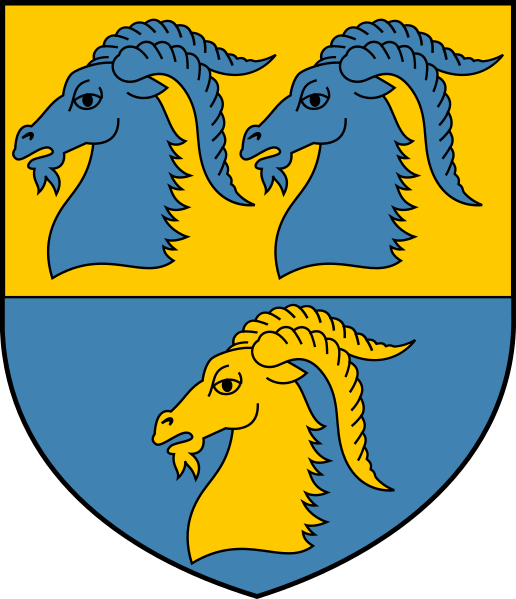 SPRAWOZDANIE Z REALIZACJI POWIATOWEJ STRATEGII ROZWIĄZYWANIA PROBLEMÓW POMOCY SPOŁECZNEJW KĘDZIERZYNIE –KOŹLUZA ROK 2022REALIZACJA POWIATOWEJ STRATEGII ROZWIĄZYWANIA PROBLEMÓW SPOŁECZNYCH
NA LATA 2016 - 2022Zawarte w Powiatowej Strategii Rozwiązywania Problemów Społecznych na lata 2016-2022 zadania były sukcesywnie -  w miarę możliwości i posiadanych środków finansowych -  wykonywane  przez jednostki realizujące.  Cele strategiczne i  szczegółowe  strategii  realizowane są realizowane są przez różne instytucje 
i organizacje działające na terenie powiatu. Wiele zadań realizowanych jest przy współpracy tych jednostek: Wydział Zarządzania Kryzysowego i Zdrowia Starostwa Powiatowego w Kędzierzynie -Koźlu, Wydział Oświaty Starostwa Powiatowego w Kędzierzynie -Koźlu,  Wydział Rozwoju Gospodarczego i Współpracy Zagranicznej Starostwa Powiatowego w Kędzierzynie -Koźlu, Wydział Promocji Starostwa Powiatowego w Kędzierzynie -Koźlu, Powiatowy Zespół ds. Orzekania o Niepełnosprawności w Kędzierzynie -Koźlu, Powiatowy Urząd Pracy w Kędzierzynie -Koźlu, Urząd Gminy w  Bierawie, Urząd Gminy Cisku, Urząd Miasta w Kędzierzynie – Koźlu, Urząd Gminy w Pawłowiczkach, Urząd Gminy w Polskiej Cerekwi, Urząd Gminy w Reńskiej Wsi, Komenda Powiatowa Policji w Kędzierzynie -Koźlu, Straż Miejska w Kędzierzynie -Koźlu, Warsztaty Terapii Zajęciowej Kędzierzynie -Koźlu, Dom Dziecka Kędzierzynie -Koźlu, Dom Pomocy Społecznej Kędzierzynie -Koźlu, Dom Pomocy Społecznej Zgromadzenia sióstr Św. Elżbiety w  Kędzierzynie -Koźlu, Dom Pomocy Społecznej w Jakubowicach, Miejski Ośrodek Pomocy Społecznej w Kędzierzynie-Koźlu w tym z PCPR.   Poniżej przedstawione zostały zadania jakie w ramach realizacji Strategii i programów wykonane zostały na obszarze powiatu kędzierzyńsko-kozielskiego za rok 202 w jednostkach pomocy społecznej. Informacje na temat pozostałych jednostek realizujących strategię rozwiązywania problemów społecznych na lata 2016-2022 znajdują się do wglądu w Powiatowym Centrum Pomocy Rodzinie
w Kędzierzynie-Koźlu.DOM DZIECKA W KĘDZIERZYNIE-KOŹLUMIEJSKI OŚRODEK POMOCY SPOŁECZNEJ W KĘDZIERZYNIE-KOŹLUDOM POMOCY SPOŁECZNEJ JAKUBOWICEURZĄD GMINY I GMINNY OŚRODEK POMOCY SPOŁECZNEJ W CISKU URZĄD GMINY I GMINNY OŚRODEK POMOCY SPOŁECZNEJ W PAWŁOWICZKACH URZĄD GMINY I GMINNY OŚRODEK POMOCY SPOŁECZNEJ W POLSKIEJ CEREKWIURZĄD GMINY I GMINNY OŚRODEK POMOCY SPOŁECZNEJ W REŃSKIEJ WSIURZĄD GMINY I GMINNY OŚRODEK POMOCY SPOŁECZNEJ BIERAWIEDOM POMOCY SPOŁECZNEJ SŁAWIĘCICEPOWIATOWY ZESPÓŁ DO SPRAW ORZEKANIA O NIEPEŁNOSPRAWNOŚCI W KĘDZIERZYNIE-KOŹLUWYDZIAŁ PROMOCJI, KULTURY I SPORTU W KĘDZIERZYNIE-KOŹLU URZĄD MIASTA W KĘDZIERZYNIE-KOŹLUWYDZIAŁ ZARZĄDZANIA KRYZYSOWEGO I ZDROWIA STAROSTWA POWIATOWEGO W KĘDZIERZYNIE-KOŹLUWYDZIAŁ OŚWIATY STAROSTWA POWIATOWEGO W KĘDZIERZYNIE-KOŹLUCel strategiczny – Polityka rynku pracy Powiatu kędzierzyńsko-kozielskiego ograniczająca zjawisko bezrobociaCel strategiczny – Polityka rynku pracy Powiatu kędzierzyńsko-kozielskiego ograniczająca zjawisko bezrobociaCele operacyjnePodejmowane działaniaIntegracja społeczna i adaptacja zawodowa osób w niekorzystnej sytuacji na rynku pracy.  Wychowankowie realizują obowiązek szkolny wraz z przygotowaniem zawodowym dostosowanym do ich możliwości intelektualnych i psychofizycznych
oraz ich zainteresowań. Ukończenie etapu edukacyjnego dającego możliwość podjęcia w życiu dorosłym pracy zawodowej a tym samym usamodzielnienie się, stanowi ważne zadanie w pracy z wychowankiem pozbawionym opieki rodziny biologicznej. Na terenie placówki oraz w porozumieniu z instytucjami zewnętrznymi prowadzone są zajęcia o charakterze edukacyjnym mających na celu nabycie podstawowej wiedzy dotyczącej aktywności na rynku pracy. Cel strategiczny – Wyrównywanie szans osób niepełnosprawnychCel strategiczny – Wyrównywanie szans osób niepełnosprawnychCele operacyjnePodejmowane działaniaRehabilitacja społeczna osób niepełnosprawnych.Pomoc i wsparcie w uzyskaniu odpowiedniego wykształcenia i zatrudnienia. Umożliwienie korzystania z poradnictwa, placówek edukacyjnych, pomoc w procesie przywracania osobie z niepełnosprawnością zdolności do funkcjonowania w społeczeństwie.Rehabilitacja zawodowa osób niepełnosprawnychPrzygotowania osoby niepełnosprawnej do pracy zgodnej z jej psychofizycznymi możliwościami i kwalifikacjami. Motywowanie do aktywnego poszukiwania zatrudnienia po zakończeniu edukacji.Cel operacyjny – Rozwój systemu wspierania osób starszych, długotrwale lub ciężko chorychCel operacyjny – Rozwój systemu wspierania osób starszych, długotrwale lub ciężko chorychCele operacyjnePodejmowane działaniaPromowanie pozytywnych zachowań wobec starości zwłaszcza wśród młodzieży.Zajęcia edukacyjne na temat wartości międzypokoleniowej więzi oraz promowanieszacunku dla osób starszych.Cel strategiczny – Wspieranie działań na rzecz rodzin i rozwój systemu pieczy zastępczej oraz wsparcia osób znajdujących się    w sytuacji kryzysowej.Cel strategiczny – Wspieranie działań na rzecz rodzin i rozwój systemu pieczy zastępczej oraz wsparcia osób znajdujących się    w sytuacji kryzysowej.Cele operacyjnePodejmowane działaniaZapewnienie pieczy zastępczej dzieciom w przypadku niemożności zapewnienia opieki i wychowania przez rodziców.Powiat Kędzierzyńsko – Kozielski zgodnie z zapotrzebowaniem środowiska lokalnego podjął działania w 2020 roku zmierzające do utworzenia w budynku obecnie funkcjonującej placówki opiekuńczo – wychowawczej typu socjalizacyjnego (Domu Dziecka przy ul. Skarbowej 8 w Kędzierzynie - Koźlu) drugiej placówki opiekuńczo – wychowawczej o charakterze interwencyjnym. Zgodnie z Uchwałą  nr: XLVII/414/2022 Rady Powiatu Kędzierzyńsko – Kozielskiego z dniem 1 listopada 2022 roku Dom Dziecka uległ przekształceniu w jednostkę organizacyjną o nazwie Powiatowe Centrum Administracyjne Placówek Opiekuńczo – Wychowawczych w Kędzierzynie – Koźlu oraz wyodrębnione organizacyjnie placówki opiekuńczo – wychowawcze : Placówkę Opiekuńczo Wychowawczą (Dom Dziecka z 14 miejscami socjalizacyjnymi) oraz placówkę Opiekuńczo – Wychowawczą nr 2, typu interwencyjnego (z 10 miejscami socjalizacyjnymi). Placówka ma na celu objęcie małoletnich instytucjonalną pieczą zastępczą oraz zaspokojenie niezbędnych potrzeb (emocjonalnych, rozwojowych, zdrowotnych, bytowych, społecznych 
i religijnych) zgodnie z zadaniami statutowymi. Objęcie pomocą i wsparciem w procesie usamodzielnienia się wychowanków pieczy zastępczej i innych instytucji.Objęcie bieżącą pomocą w procesie usamodzielnienia (doradztwo, pedagogizacja)wychowanków przebywających w pieczy, a także wychowanków,
którzy opuścili placówkę opiekuńczo – wychowawczą. Informowanie na bieżąco o przysługujących świadczeniach zgodnie z obowiązującymi przepisami. Współpraca w tej kwestii z instytucjami mającymi na celu wsparcie wychowanków instytucjonalnej pieczy zastępczej.Wzrost kompetencji rodzicielskich.Psychoedukacja rodziców, praca socjalna . Motywowanie do podejmowania działań mających na celu zmianę  sytuacji życiowej, wzrostu kompetencji rodzicielskich 
a tym samym dążenie do powrotu małoletnich pod opiekę rodziny naturalnej.        Wspomaganie rozwoju dzieci i młodzieży.Udzielanie pomocy w zakresie kształtowania postaw i zachowań pożądanych i akceptowanych społecznie. Podejmowanie wobec wychowanków działań, które są zgodne ze statutem placówki, a które mają na celu rozpoznanie i wspomaganie potrzeb rozwojowych i edukacyjnych, a następnie udzielanie wsparcia. Stworzenie wychowankom warunków do osobistego rozwoju oraz umożliwienie zdobycia wiedzy i umiejętności dostosowanych do indywidualnych predyspozycji dziecka.        Profilaktyka przestępczości oraz działania zwiększające bezpieczeństwo w szkołach.Psychoedukacja i psychoprofilaktyka mająca na celu przeciwdziałanie zagrożeniu niedostosowaniem społecznym oraz demoralizacją małoletnich.Stworzenie sprawnego systemu pomocy społecznej pomagającego osobom i rodzinom przezwyciężyć trudności życiowe, których nie są w stanie pokonać samodzielnie.Ukazanie wszystkich dostępnych możliwości współpracy z instytucjami i organizacjami pomagającymi w przezwyciężaniu trudności życiowych i udzielających wsparcia oraz pomocy.  Podejmowanie działań mających na celu zmniejszenie zjawiska przemocy w rodzinie oraz ochronę ofiar przemocy.Pomoc w możliwości uzyskania wsparcia i pomocy, w szczególności psychologicznej, socjalnej i pedagogicznej oraz instytucjach i podmiotach świadczących specjalistyczną pomoc na rzecz osób dotkniętych przemocą w rodzinie. Możliwość podjęcia dalszych działań mających na celu poprawę sytuacji osoby, co do której istnieje podejrzenie, że jest dotknięta przemocą (psychiczną, fizyczną czy seksualną). Cel strategiczny – Rozwój profilaktyki zdrowotnej i przeciwdziałanie uzależnieniomCel strategiczny – Rozwój profilaktyki zdrowotnej i przeciwdziałanie uzależnieniomCele operacyjnePodejmowane działaniaPromocja profilaktyki zdrowiaPsychoedukacja dotycząca profilaktyki zdrowia i aktywnego stylu życia. Zagrożeń wynikających z dostępu do Internetu, cyberprzemocy itp.Propagowanie zdrowego stylu życia.Kształtowanie postaw i zachowań związanych z prawidłowym żywieniem, odpowiednią jakością zdrowotną żywności i aktywnością fizyczną oraz  zwiększenia zainteresowania problematyką prozdrowotną. Organizowanie zgodnie z możliwościami placówki czasu wolnego wychowanków mającego na celu propagowanie zdrowego stylu życia.Wypracowanie i utrwalanie postaw abstynenckich. Psychoedukacja mająca na celu informowanie o zagrożeniach wynikających ze spożywania napojów alkoholowych.Zapobieganie powstawaniu problemów związanych z uzależnieniem.  Wspieranie postaw prozdrowotnych, edukacja dotycząca zagrożeń związanych z uzależnieniami (nikotynizm, alkoholizm, narkomania itp.).   Cel strategiczny – Budowanie partnerstwa służb społecznych.Cel strategiczny – Budowanie partnerstwa służb społecznych.Cele operacyjnePodejmowane działaniaPodnoszenie kwalifikacji przez pracowników w celu zapewnienia jak najlepszego standardu świadczonych usług.Uczestnictwo pracowników w szkoleniach zewnętrznych i wewnętrznych (oddelegowanie przez pracodawcę).  I. Cel strategiczny – Polityka rynku pracy Powiatu kędzierzyńsko-kozielskiego ograniczająca zjawisko bezrobociaI. Cel strategiczny – Polityka rynku pracy Powiatu kędzierzyńsko-kozielskiego ograniczająca zjawisko bezrobociaCele operacyjnePodejmowane działaniaIntegracja społeczna i adaptacja zawodowa osób w niekorzystnej sytuacji na rynku pracy.  Klub Integracji SpołecznejCelem funkcjonującego, na podstawie ustawy z dnia 13 czerwca 2003 roku o zatrudnieniu socjalnym oraz ustawy z dnia 20 kwietnia 2004 roku o promocji zatrudnienia i instytucjach rynku pracy, przy Miejskim Ośrodku Pomocy Społecznej w Kędzierzynie-Koźlu Klubu Integracji Społecznej jest reintegracja społeczna i zawodowa.Członkowie Klubu to osoby bezdomne, realizujące indywidualny program wychodzenia z bezdomności, uzależnione od alkoholu 
i narkotyków (po zakończeniu leczenia), chore psychicznie 
w rozumieniu przepisów o ochronie zdrowia psychicznego, długotrwale bezrobotne, pozostające bez zatrudnienia przez okres 24 miesięcy, zwalniane z zakładu karnego, mające trudności w integracji ze środowiskiem, podlegające wykluczeniu społecznemu ze względu na swoją sytuację życiową, nie będące w stanie własnym staraniem zaspokoić swoich podstawowych potrzeb życiowych.W 2022 r. skierowano do uczestnictwa w Klubie Integracji Społecznej 59 osób, w tym: 37 kobiet i 22 mężczyzn. Klub Integracji Społecznej 
w Kędzierzynie-Koźlu w okresie sprawozdawczym zrealizował następujące usługi indywidualne: konsultacje psychologiczne – zaplanowane dla każdego uczestnika KIS. Usługa polegała na wstępnej diagnozie potencjału i potrzeb osób, motywowaniu i wsparciu w toku uczestnictwa w Klubie. Z tego typu wsparcia skorzystało 28 osób, w tym 20 kobiet i 8 mężczyzn. Konsultacje zrealizowano w wymiarze 60 h, prowadzone były przez specjalistę pracy z rodziną zatrudnionego w Miejskim Ośrodku Pomocy Społecznej;doradztwo zawodowe/pośrednictwo pracy – zaplanowane dla wszystkich uczestników KIS w formie indywidualnych spotkań celem diagnozy możliwości zawodowych, pomocy w dotarciu do ofert pracy i sporządzaniu dokumentów aplikacyjnych. Ze wsparcia skorzystały 34 osoby, w tym 20 kobiet i 14 mężczyzn. Łącznie odbyło się 120 h konsultacji;Warsztaty psychoedukacyjne – zaplanowane w ramach Klubu Integracji Społecznej zajęcia grupowe wraz z poczęstunkiem dla uczestników Klubu w wymiarze 32 h, w okresie V-VI.2022 oraz IX-X.2022. Z uwagi na sytuację epidemiczną wywołaną koronawirusem i obawą podopiecznych przed zachorowaniem, odbyły się jedynie 3 spotkania w formie warsztatów grupowych, w łącznym wymiarze 6 godzin.Wszyscy uczestnicy Klubu Integracji Społecznej zostali objęci programem Prace społecznie użyteczne. Prace społecznie użyteczneMiejski Ośrodek Pomocy Społecznej współpracuje z Powiatowym Urzędem Pracy w Kędzierzynie-Koźlu i Wydziałem Polityki Mieszkaniowej i Spraw Socjalnych i Zdrowia Urzędu Miasta Kędzierzyn - Koźle w zakresie aktywizacji osób bezrobotnych. Jedną z form tej współpracy jest kierowanie do zatrudnienia socjalnego. Prace społecznie użyteczne realizowane są bez nawiązywania stosunku pracy, z każdą osobą bezrobotną podpisywany jest natomiast kontrakt socjalny. Organizowane są przez gminę w jednostkach organizacyjnych pomocy społecznej, organizacjach lub instytucjach statutowo zajmujących się pomocą charytatywną lub działalnością na rzecz społeczności lokalnej. Możliwość zatrudnienia socjalnego powoduje, że klienci pomocy społecznej mogą wykazywać się swoimi możliwościami, umiejętnościami, podnoszą swoją samoocenę i mają możliwość uzyskania dodatkowego dochodu. Zatrudnienie socjalne daje szansę na niezależność finansową i wyjście z problemu ubóstwa. Prace społecznie użyteczne realizowane od lutego do listopada 2022 roku na 35 zorganizowanych stanowiskach pracy stanowiły istotny element aktywnego wsparcia osób bezrobotnych – klientów pomocy społecznej. Z tej formy wsparcia w okresie sprawozdawczym skorzystały 54 osoby.Cel operacyjny – Rozwój systemu wspierania osób starszych, długotrwale lub ciężko chorychCel operacyjny – Rozwój systemu wspierania osób starszych, długotrwale lub ciężko chorychCele operacyjnePodejmowane działaniaTworzenie sprawnego systemu pomocy instytucjonalnej.Domy Dziennego PobytuDomy dziennego pobytu są środowiskowymi placówkami pomocy społecznej, które przeznaczone są głównie dla emerytów i rencistów. Świadczą pomoc w zakresie: terapii zajęciowej, działalności kulturalno-oświatowej, sportowo-rekreacyjnej, zdrowotnej i edukacyjnej, a także w zakresie żywienia. Ze wsparcia placówki korzystają osoby starsze i niepełnosprawne, które chcą aktywnie spędzić wolny czas, rozwijać zainteresowania, zdobywać nowe umiejętności i nawiązywać kontakty. Ośrodki wsparcia świadczą także pomoc niekonwencjonalną służącą utrzymaniu osoby w wieku senioralnym w jej naturalnym środowisku. W roku sprawozdawczym z tej formy pomocy skorzystało łącznie 659 osób.Ośrodek Wsparcia Dziennego dla osób z zespołem otępiennym. Placówka utworzona została w ramach funkcjonującego w strukturze organizacyjnej Miejskiego Ośrodka Pomocy Społecznej Domu Dziennego Pobytu Nr 3 w Kędzierzynie-Koźlu przy ul. Wł. Grabskiego 6. Ośrodek przeznaczony jest dla osób z zespołem otępiennym, w tym z chorobą Alzheimera, które potrzebują wsparcia w funkcjonowaniu w codziennym życiu, ale nie wymagają usług świadczonych przez jednostkę całodobowej opieki. Dysponuje 5 miejscami. Placówka ma na celu pomoc zarówno podopiecznym, jak i ich opiekunom, aby umożliwić osobom chorym pozostanie jak najdłużej w rodzinie. Okres pobytu w OWD uzależniony jest od indywidualnej sytuacji osoby uprawnionej. Warunki pobytu określa Regulamin Organizacyjny.   W 2022 roku z tej formy pomocy skorzystało łącznie 8 osób. Mieszkania chronioneMieszkania chronione są niepieniężną formą zapewnienia osobom starszym i niepełnosprawnym warunków samodzielnego funkcjonowania w środowisku i integracji ze środowiskiem lokalnym oraz wsparcia ze strony wykwalifikowanego personelu. W budynku przy ul. Waryńskiego 1-3 znajduje się 47 mieszkań chronionych przeznaczonych dla 52 osób:– 42 mieszkania chronione jednopokojowe, z aneksem kuchennym 
i łazienką dostosowaną dla osób starszych, niepełnosprawnych,– 5 mieszkań chronionych dwupokojowych, z aneksem kuchennym 
i łazienką dostosowaną dla osób starszych, niepełnosprawnych.Okres pobytu w mieszkaniu chronionym uzależniony jest od indywidualnej sytuacji osoby uprawnionej. Pobyt ten ustala się na czas określony. Warunki pobytu w mieszkaniu chronionym określa zawarta między stronami umowa oraz Regulamin Organizacyjny Mieszkań Chronionych. Mieszkańcy ponoszą odpłatność za pobyt w zależności od dochodu zgodnie z Uchwałą Nr XXXI/329/21 Rady Miasta Kędzierzyn-Koźle z dnia 28 stycznia 2021 r.     W roku 2022 z tej formy pomocy skorzystało łącznie  56 osób (6 osób wprowadziło się, 5 osób zmarło,  2 osoby zrezygnowały ze wsparcia).  Gminne Centrum SenioraGminne Centrum Seniora oraz Centrum Organizacji Pozarządowych 
i Wolontariatu  w Kędzierzynie-Koźlu rozpoczęło swoją działalność 
w styczniu 2022 roku w siedzibie Miejskiego Ośrodka Pomocy Społecznej przy ul. Mikołaja Reja 2a, w ramach projektu „Dugnad 
w Kędzierzynie-Koźlu. Integracja mieszkańców oraz odbudowa relacji sąsiedzkich jako podstawa rozwoju lokalnego”. GCS zatrudnia 
3 pracowników (w tym 1 na zastępstwo), COPiW – 1 pracownika. Rolą Gminnego Centrum Seniora jest przede wszystkim inspirowanie, wspieranie i koordynacja działań na rzecz seniorów wszystkich podmiotów działających w społeczności lokalnej w zakresie: - informacji - prowadzenie stałego punktu informacyjnego dla seniorów i dla mieszkańców miasta Kędzierzyn-Koźle, organizacja cyklicznych, 
tematycznych spotkań informacyjnych dla seniorów, mieszkańców 
i  podmiotów działających na terenie miasta;- doradztwa - utworzenie punktu doradczego dla seniorów, 
mieszkańców i podmiotów działających w społeczności lokalnej; - edukacji - prowadzenie cyklicznych spotkań, szkoleń, kursów 
i warsztatów dla seniorów, mieszkańców miasta oraz podmiotów 
działających na rzecz osób starszych;- aktywizacji -  aktywizacja seniorów do podejmowania różnych form aktywności, zarówno indywidulnych, jak i grupowych, promowanie wolontariatu;- wsparcia -  wspieranie wszelkich działań indywidualnych i grupowych 
realizowanych przez seniorów, jak również działań mieszkańców 
i innych podmiotów na rzecz osób starszych;- integracji - Gminne Centrum Seniora realizuje wszelkie działania na rzecz integracji seniorów i ich środowisk, integracji osób starszych ze 
społecznością lokalną oraz na rzecz budowania więzi 
międzypokoleniowych;- koordynacji - celem jest realizacja takich działań, których nie ma 
w naszym mieście oraz uzupełnianie już istniejących;- usług - dostarczanie lub uzupełnianie usług wspomagających 
aktywizację seniorów, np. usług służących realizacji aktywności 
ruchowej, intelektualnej, rekreacyjnej czy turystycznej, usług rehabilitacyjnych, zdrowotnych, opiekuńczych czy kursów.W roku 2022 organizowano spotkania organizacyjno-informacyjne 
w celu nawiązania współpracy, wypracowania wspólnych stanowisk, czy też diagnozowania aktualnych potrzeb społecznych. Zaproszenie na spotkanie organizacyjno-informacyjne, drogą mailową, telefoniczną oraz listowną, zostało przekazane do około 220 stowarzyszeń, fundacji i organizacji pozarządowych.Do zakresu działania Centrum Organizacji Pozarządowych 
i Wolontariatu należy w szczególności animacja lokalnej społeczności poprzez wspieranie rozwoju i profesjonalizacji organizacji 
pozarządowych, działających na rzecz Gminy Kędzierzyn-Koźle i jej mieszkańców  oraz aktywizacja społeczności poprzez animowanie i promowanie w mieście wolontariatu. W roku sprawozdawczym zaangażowano łącznie ok. 340 wolontariuszy.Promowanie pozytywnych zachowań wobec starości zwłaszcza wśród młodzieży. Domy dziennego pobytu działające przy Miejskim Ośrodku Pomocy Społecznej w Kędzierzynie-Koźlu zrealizowały w 2022 r. projekty autorskie, które miały na celu promowanie wśród dzieci i młodzieży pozytywnych zachowań wobec starości, min.:  „Transgraniczna integracja międzypokoleniowa”2019-2022Projekt realizowany w partnerstwie Kędzierzyna-Koźla z Kłodzkiem(partner wiodący), Świdnicą, Czeską Skalicą, Nachodem, Hronovem. Dotyczy transgranicznej i międzypokoleniowej współpracy juniorów 
i seniorów. Głównym celem projektu jest zwiększenie intensywnościwspółpracy społeczności polskiej i czeskiej żyjącej na pograniczu. 
W ramach projektu w 2022 roku Gmina Kędzierzyn-Koźle organizowała warsztaty dla czeskich partnerów: DDP2 – „Warsztaty ceramiczne”, DDP4 „Warsztaty rękodzieła”. Odbyło się kluczowe zadanie realizowane przez Gminę – „Fit Festiwal”. Dla starszych mieszkańców gminy organizowane były warsztaty: „Stuk – Puk - to ja kartka?”, „Akademia literacka”, „Akademia malarska”. Seniorzy z naszego miasta uczestniczyli w warsztatach u czeskich partnerów: 
w Hronovie, Czeskiej Skalicy, Nachodzie oraz w dużym integracyjnym przedsięwzięciu w Świdnicy. W 2022 roku łącznie w projekcie uczestniczyło 400 osób.„Babciu, dziadku naucz mnie”Projekt międzypokoleniowy, łączący dwa światy - pokolenie seniorów z arsenałem dużego doświadczenia życiowego oraz  pokolenie młode, aktywne, chętne do poznawania i odkrywania nowych zadań. Ideą projektu jest konfrontacja dwóch światów 
o odmiennych kulturach, wartościach, różnych normach społecznych oraz wzorcach postepowania Celem projektu jest promowanie 
i włączanie wolontariatu w działania w zakresie integracji osób starszych, niepełnosprawnych oraz rozbudzenie w młodzieży zainteresowania działalnością prospołeczną. Kolejnym etapem projektu jest przygotowanie wolontariuszy do bezpośredniej pracy na rzecz osób, zwierząt czy środowiska lokalnego. W projekcie biorą udział: dzieci i młodzież z ośrodka kuratorskiego przy Sądzie Rejonowym w Kędzierzynie – Koźlu oraz seniorzy DDP nr 2 „Magnolia”. W ramach projektu w okresie sprawozdawczym odbyły się 4 spotkania, w których uczestniczyło łącznie 88 osób. „Od przedszkola do Seniora” Projekt będący wspólnym przedsięwzięciem Publicznego Przedszkola nr 6 w Kędzierzynie-Koźlu oraz DDP nr 5 „Nasz Dom”. Głównym celem projektu było:- czerpanie radości ze wspólnego przebywania i działania,- wzmacnianie więzi międzypokoleniowej,- uczenie dzieci tolerancji w stosunku do osób starszych,- stwarzanie radości dzieciom i seniorom poprzez wymianę drobnych prezentów, które przedszkolaki i seniorzy wykonywali na zajęciach 
w swoich placówkach. Spotkania odbywały się cyklicznie, raz w miesiącu. W styczniu i lutym ze względu na dużą zachorowalność na Covid-19 łączono się on-line. W ten sposób seniorzy mieli okazję zobaczyć przedstawienie z okazji Dnia Babci i Dziadka przygotowane przez przedszkolaki. W lutym 
podopieczni „Naszego Domu” w ramach zajęć zdalnych wykonali 
bukiety z papierowych serduszek, które zostały przekazane dzieciom. Kolejne spotkania odbywały się stacjonarnie:- „Wiosenne inspiracje z kredką”,- Międzynarodowy Dzień Książki,- spotkanie z okazji Wielkanocy,- zabawy na Dzień Dziecka.W projekcie uczestniczyły łącznie 32 osoby.„Dzień dobry - tu bajka”Adresatami projektu byli seniorzy z Domu Dziennego Pobytu nr 5 oraz przedszkolaki z Publicznego Przedszkola nr 6 (grupa czterolatków) 
i Publicznego Przedszkola nr 11 (trzy grupy w wieku od trzech do sześciu lat).Cel główny:- promowanie czytelnictwa w grupie dzieci przedszkolnych, integracji międzypokoleniowej oraz zapobieganie wykluczeniu społecznemu osób starszych,- wzrost aktywności seniorów poprzez zaangażowanie w czytanie bajek,- upowszechnienie czytelnictwa,- kształtowanie właściwych postaw w oparciu o wartości zawarte 
w bajkach.Spotkania odbywały się raz w tygodniu w siedzibie partnerów o stałej porze. Seniorki przez około 15 minut czytały dzieciom bajkę wybraną przez nauczycieli. Następnie wspólnie omawiano treść bajki. Każde spotkanie kończyło się integracyjną zabawą poprowadzoną przez wychowawców grup. W projekcie udział wzięło łącznie 78 osób. „Językowe wędróweczki przez wesołe bajeczki”Adresatami projektu była grupa dzieci czteroletnich z Publicznego Przedszkola nr 6 w Kędzierzynie -Koźlu oraz seniorzy z Domu Dziennego Pobytu nr 5 „Nasz Dom” w Kędzierzynie-Koźlu.Cele ogólne:- tworzenie sytuacji umożliwiających integrację i współdziałanie dzieci z osobami starszymi,- naśladowanie i przetwarzane usłyszanych treści przez dzieci i seniorów,- stymulowanie rozwoju mowy u dzieci oraz umiejętności komunikowania się z rówieśnikami i osobami starszymi.Projekt był realizowany systematycznie raz w tygodniu i uwzględnił dwa spotkania z seniorami (listopad i grudzień 2022).Podczas pierwszego spotkania seniorzy czytali dzieciom bajeczki logopedyczne i wspólnie ćwiczyli podniesienie sprawności narządów artykulacyjnych. Urozmaiceniem treści bajeczek były zabawy dźwiękonaśladowcze.Na drugim spotkaniu seniorzy przeczytali bajkę logopedyczną z podziałem na role pt. „Pani Języczkowa piecze ciasto” i wspólnie pokolorowali obrazek ciasta.W projekcie udział wzięło łącznie 30 osób.Rozwój form opieki dla osób starszychMiejski Ośrodek Pomocy Społecznej, zgodnie z ustawą z dnia 12.03.2004 r. o pomocy społecznej udziela pomocy usługowej osobom samotnym, które z powodu wieku lub innych przyczyn wymagają wsparcia innych osób a są go pozbawione.W Kędzierzynie-Koźlu funkcjonuje 5 ośrodków wsparcia. Domy dziennego pobytu usytuowane są w różnych punktach miasta Kędzierzyn - Koźle:- DDP Nr 1 Pod Brzozą przy  ul. Powstańców 26,- DDP Nr 2 Magnolia przy ul. G. Piramowicza 27,- DDP Nr 3 Radość przy ul.  W. Grabskiego 6,- DDP Nr 4 Wrzos przy ul. K. Wielkiego 6,- DDP Nr 5 Nasz Dom przy ul. T. Kościuszki 43b.Domy dziennego pobytu to środowiskowe placówki pomocy społecznej, które przeznaczone są głównie dla emerytów, rencistów, osób z niepełnosprawnościami. Najważniejszym zadaniem DDP  jest zapewnienie obiadu oraz umożliwienie osobom starszym i niepełnosprawnym korzystnego spędzania czasu wolnego, stworzenie możliwości zaspokojenia różnorodnych potrzeb oraz budzenie  nowych zainteresowań. W  2022 r. z usług domów dziennego pobytu korzystało  659 podopiecznych, w tym 8 osób z Ośrodka Wsparcia Dziennego dla Osób z Zespołem Otępiennym.W stosunku do lat ubiegłych zauważa się tendencję wzrostową grupy podopiecznych w przedziale wiekowym 71-80 lat, co wynika wprost 
z danych demograficznych i stawia ośrodki wsparcia przed specyficznymi wyzwaniami, jak wsparcie ukierunkowane na zabezpieczenie osób niesamodzielnych.Znaczny odsetek ogólnej liczby podopiecznych DDP to osoby niepełnosprawne. Seniorzy z umiarkowanym  stopniem niepełnosprawności w liczbie 139 stanowią 21,89 % ogólnej liczby korzystających. Osoby z orzeczonym znacznym stopniem niepełnosprawności stanowią 20,16 % podopiecznych DDP tj. 128 osób, z lekkim stopniem – 9,29 % tj. 59 osób. Nieco poniżej 50 % to podopieczni bez ustalonego stopnia niepełnosprawności (309 osób). Większość z nich jednak otrzymuje dodatki pielęgnacyjne z ZUS 
z uwagi na wiek - ukończony 75 r.ż.W domach dziennego pobytu prowadzona jest szeroka działalność rozwijająca zainteresowania osób starszych m.in.: zajęcia manualne, sportowe i usprawniające, muzyczne, teatralne, konkursy, gry towarzyskie, spotkania integracyjne, prelekcje i wykłady, wydarzenia o charakterze religijnym, kulturalnym, Dyskusyjny Klub Seniora, Filmowy Klub Seniora, aktywnie działała grupa „Rękodzieła”. W czasie pandemii covid-19 od stycznia do maja 2022 roku, dla seniorów nie mogących uczestniczyć w zajęciach stacjonarnych przekazywano materiały do pracy w domu (trening umysłu - krzyżówki, łamigłówki, materiały do prac plastycznych, tekst do opracowania wraz z pytaniami w ramach biblioterapii). Kadra placówek edukowała seniorów w zakresie zasad bezpieczeństwa, a także roli szczepień w walce z epidemią. Niezwykle istotne było bieżące kontaktowanie się z seniorami, które umożliwiało wychwycenie niepokojących symptomów, jak np. zagrożenie stanem depresji, czy pogorszenie ogólnego stanu zdrowia.W celu poprawienia dostępności, jakości oraz zakresu pomocy usługowej Miejski Ośrodek Pomocy Społecznej w Kędzierzynie-Koźlu przystąpił do realizacji Programu Ministerstwa Rodziny i Polityki Społecznej „Opieka wytchnieniowa” – edycja 2022, realizowanego w tut. Ośrodku w okresie luty – grudzień 2022 r. Głównym celem Programu jest wsparcie członków rodzin lub opiekunów sprawujących bezpośrednią opiekę nad dziećmi z orzeczeniem o niepełnosprawności oraz osobami ze znacznym stopniem niepełnosprawności oraz orzeczeniami równoważnymi, poprzez możliwość uzyskania doraźnej, czasowej pomocy w formie usługi opieki wytchnieniowej. Z tej formy pomocy w roku sprawozdawczym skorzystało łącznie 
30 osób.Miejski Ośrodek Pomocy Społecznej w Kędzierzynie-Koźlu przystąpił również do realizacji Programu Ministerstwa Rodziny i Polityki Społecznej „Asystent osobisty osoby niepełnosprawnej” – edycja 2022, realizowanego w tut. Ośrodku w okresie marzec – grudzień 2022. Głównym celem Programu jest wprowadzenie usługi asystenta jako formy ogólnodostępnego wsparcia w wykonywaniu codziennych czynności oraz funkcjonowaniu w życiu społecznym. Program dedykowany jest:- dzieciom do 16 roku życia z orzeczeniem o niepełnosprawności łącznie ze wskazaniami: konieczności stałej lub długotrwałej opieki lub pomocy innej osoby w związku ze znacznie ograniczoną możliwością samodzielnej egzystencji oraz konieczności stałego współudziału na co dzień opiekuna dziecka w procesie jego leczenia, rehabilitacji i edukacji, - osobom niepełnosprawnym posiadającym orzeczenie o niepełnosprawności w stopniu znacznym, w stopniu umiarkowanym lub orzeczeniem równoważnym.W roku 2022 tą formą pomocy objęto 28 osób.Cel strategiczny – Wspieranie działań na rzecz rodzin i rozwój systemu pieczy zastępczej oraz wsparcia osób znajdujących się    w sytuacji kryzysowej.Cel strategiczny – Wspieranie działań na rzecz rodzin i rozwój systemu pieczy zastępczej oraz wsparcia osób znajdujących się    w sytuacji kryzysowej.Cele operacyjnePodejmowane działaniaWzrost kompetencji rodzicielskich.Rodzinie, która przeżywa trudności w wypełnianiu funkcji opiekuńczo-wychowawczych gmina ma obowiązek zapewnić wsparcie polegające w szczególności na:- analizie sytuacji rodziny i środowiska rodzinnego oraz przyczyn kryzysu w rodzinie,- wzmacnianiu roli i funkcji rodziny,- rozwijaniu umiejętności opiekuńczo- wychowawczych w rodzinie,- podniesieniu świadomości w zakresie planowania oraz funkcjonowania rodziny,- pomocy w integracji rodziny,- przeciwdziałaniu marginalizacji i degradacji społecznej rodziny,dążeniu do reintegracji rodziny.W 2022 roku Miejski Ośrodek Pomocy Społecznej w Kędzierzynie-Koźlu zatrudniał 4 asystentów rodziny, zatrudnionych na umowę o pracę w zadaniowym systemie czasu pracy, w tym 1 asystent zatrudniony w ramach projektu pn. Bliżej rodziny i dziecka - wsparcie rodzin przeżywających problemy opiekuńczo - wychowawcze oraz wsparcie pieczy zastępczej –III edycja w ramach Osi VIII Integracja społeczna dla Działania 8.1 Dostęp do wysokiej jakości usług zdrowotnych i społecznych w zakresie wsparcia rodziny i pieczy zastępczej
w ramach RPO WO 2014-2020 współfinasowanego z Europejskiego Funduszu Społecznego, realizowanego na podstawie umowy partnerskiej nr RPOP.08.01.00-16-0015/19 z dnia 30 czerwca 2020 r. zawartej pomiędzy Regionalnym Ośrodkiem Polityki Społecznej w Opolu, a Gminą Kędzierzyn – Koźle. Głównym celem asystentury jest podniesienie umiejętności opiekuńczo-wychowawczych, prowadzenia gospodarstwa domowego, radzenia sobie
z sytuacjami dnia codziennego rodziców lub opiekunów dzieci. W 2022 roku z pomocy asystentów rodziny skorzystały łącznie 
74 rodziny z dziećmi, z czego 23 środowiska podjęły współpracę 
w 2022 roku (w tym 4 rodziny na podstawie postanowienia Sądu Rodzinnego). W tym okresie pracę zakończono w 34 rodzinach, w tym 
w 12 rodzinach w pełni osiągnięto założone cele, w pozostałych 
22 rodzinach nie osiągnięto 100% założonych celów, z powodu zaniechania współpracy ze strony rodziny bądź konieczności zmiany metod pracy z rodziną. Asystenci rodziny udzielili łącznie 13 290 porad w zakresie wychowania dzieci, prowadzenia gospodarstwa domowego, aktywizacji zawodowej i innych. Przeprowadzili również  2 105 konsultacji z innymi podmiotami pracującymi na rzecz rodziny  i dzieci. Na dzień 31 grudnia 2022 roku na objęcie asystenturą oczekiwało 5 rodzin.W Miejskim Ośrodku Pomocy Społecznej w Kędzierzynie-Koźlu 
w 2022 r. prowadzono również specjalistyczną, terapeutyczną pomoc dla osób i rodzin w kryzysie, którą objęto łącznie 83 rodziny. Wsparcia z zakresu psychologii udzielał zatrudniony w ośrodku specjalista ds. pracy z rodziną. W okresie sprawozdawczym udzielono 158 porad oraz przeprowadzono 94 konsultacje, zorganizowano 73 spotkania terapeutyczne dla rodzin; 19 rodzin pozostało w terapii stałej. Specjalista ds. pracy z rodziną w okresie sprawozdawczym przeprowadził ponadto 2 spotkania grupowe w związku z realizacją Indywidualnego Programu Wychodzenia z Bezdomności oraz cykl warsztatów w formie 3 spotkań grupowych dla uczestników Klubu Integracji Społecznej.Wspomaganie rozwoju dzieci i młodzieży.W okresie sprawozdawczym w strukturze organizacyjnej Działu Pomocy Środowiskowej Miejskiego Ośrodka Pomocy Społecznej w Kędzierzynie-Koźlu funkcjonowała Placówka Wsparcia Dziennego przy Publicznej Szkole Podstawowej Nr 15 z siedzibą w Kędzierzynie – Koźlu przy ul. Karola Szymanowskiego 19 oraz jej pięć filii, mieszczących się przy następujących placówkach oświatowych:- PSP Nr 6 z siedzibą w K – Koźlu, ul. 1 Maja 3, - PSP Nr 10 z siedzibą w K – Koźlu, ul. Szkolna 3,- PSP Nr 11 z siedzibą w K – Koźlu, ul. Partyzantów 30, - PSP Nr 12 z siedzibą w K – Koźlu, ul. Piastowska 30, - ZSP Nr 1 z siedzibą w K – Koźlu, ul. J. Brzechwy 80. W 2022 r.  Placówka Wsparcia Dziennego funkcjonowała od 14 lutego do 22 grudnia 2022 r. Zajęcia odbywały się 4 razy w tygodniu 
w godzinach od 15:00 do 18:00 lub od 15:00 do 19:00, w zależności od filii. Trzy razy w tygodniu prowadzone były zajęcia  wychowawcze 
i raz w tygodniu zajęcia specjalistyczne, naprzemiennie - pedagogiczne lub socjoterapeutyczne. W porównaniu z rokiem 2021 zmieniła się forma zatrudnienia  wychowawców, którzy w roku ubiegłym pracowali w ramach umowy zlecenia, a w roku 2022  zostali zatrudnieni na podstawie umowy o pracę. Nie zmieniła się forma zatrudnienia socjoterapeutów, którzy wzorem roku 2021 kontynuowali pracę na podstawie umowy zlecenia. Dodatkowo w 2022 r. w ramach umowy zlecenia zatrudniono również pedagogów. Łącznie w roku sprawozdawczym w Placówce i jej filiach zatrudnionych było 17 osób, w tym: 7 wychowawców,  4 socjoterapeutów oraz 6 pedagogów. W ramach zajęć specjalistycznych przeprowadzono 191 godzin zajęć pedagogicznych i 152 godziny zajęć socjoterapeutycznych, w których uczestniczyło łącznie 79 dzieci. Od września 2022 r. w Placówce Wsparcia Dziennego oraz jej filiach wdrożony został Program osłonowy w zakresie dożywiania, przyjęty Uchwałą nr XLIX/570/22 Rady Miasta Kędzierzyn-Koźle  z dnia 30 sierpnia 2022 r.  w sprawie ustanowienia Programu osłonowego w zakresie dożywiania dzieci uczestniczących w pozalekcyjnych programach opiekuńczo wychowawczych i socjoterapeutycznych realizowanych w placówkach wsparcia dziennego na terenie Gminy Kędzierzyn-Koźle na lata 2022-2025. W ramach przyjętego programu wszystkie dzieci uczęszczające do Placówki Wsparcia Dziennego miały zapewniony bezpłatny posiłek. Stworzenie sprawnego systemu pomocy społecznej pomagającego osobom i rodzinom przezwyciężyć trudności życiowe, których nie są w stanie pokonać samodzielnie. Niski poziom kwalifikacji i wykształcenia podopiecznych Ośrodka, negatywne wzorce wyniesione z domu, bezradność oraz uzależnienia, decydują o wysokiej liczbie osób pozostających bez pracy, a tym samym wymagających wsparcia. Analiza danych za 2022 rok odnośnie dysfunkcji osób korzystających z pomocy społecznej wyznacza priorytety w pracy z poszczególnymi kategoriami osób: niepełnosprawnymi i długotrwale lub ciężko chorymi, bezrobotnymi oraz z problemem alkoholowym czy przemocy w rodzinie. Podobnie jak w latach ubiegłych najpoważniejszą trudnością życiową klientów pomocy społecznej jest ubóstwo, jednakże równie poważnym problemem staje się niepełnosprawność i długotrwała choroba. Poza wyżej wymienionymi problemami istnieje szereg innych zdiagnozowanych dysfunkcji, które występują w mniejszym natężeniu jednak mają istotny wpływ na życie społeczne. Należą do nich: bezrobocie, bezradność w sprawach opiekuńczo-wychowawczych i prowadzeniu gospodarstwa domowego, przemoc w rodzinie, alkoholizm czy bezdomność.W 2022 r. z pomocy Miejskiego Ośrodka Pomocy Społecznej 
w Kędzierzynie-Koźlu w ramach ustawy z dnia 12 marca 2004 r. 
o pomocy społecznej  korzystało 1601 osób i rodzin (tj. 2648 osób 
w tych rodzinach). Liczba osób, którym decyzją przyznano świadczenie wyniosła 1238. Ponadto z pomocy w formie wsparcia w Mieszkaniach Chronionych skorzystało łącznie 70 osób a w ośrodkach wsparcia – Domach Dziennego Pobytu – 659 osób (w tym 8 osób - Ośrodek Wsparcia  Dziennego dla osób z zespołem otępiennym).Podejmowanie działań mających na celu zmniejszenie zjawiska przemocy w rodzinie oraz ochronę ofiar przemocy.Pracownicy socjalni zatrudnieni w Miejskim Ośrodku Pomocy Społecznej w Kędzierzynie-Koźlu na stanowisku ds. przeciwdziałania przemocy wrodzinie monitorowali sytuację osób objętych procedurą Niebieskie Karty, diagnozowali sytuację życiową rodzin oraz stopień potencjalnego zagrożenia ze strony sprawcy przemocy. Adekwatnie do zdiagnozowanej sytuacji udzielali wsparcia i poradnictwa zarówno w kontakcie osobistym jak i telefonicznie. Osoby doznające przemocy uzyskiwały informację o możliwości złożenia zawiadomienia o popełnieniu przestępstwa oraz dostęp do bazy teleadresowej podmiotów udzielających specjalistycznego wsparcia.Zespól Interdyscyplinarny do spraw Przeciwdziałania Przemocy 
w Rodzinie w 2022 r. objął pomocą 126 rodzin. W 43 rodzinach procedurę Niebieskie Karty kontynuowano z lat poprzednich, w 83 rodzinach procedurę wszczęto w 2022 r., z czego MOPS wszczął 17 procedur, Policja – 64 procedur oraz placówki oświatowe i placówki służby zdrowia – 2 procedury.Na dzień 31 grudnia 2022 roku aktywne były 42 Niebieskie Karty, 
83 procedury zostały w okresie sprawozdawczym zakończone, 
1 Niebieska Karta została przekazana zgodnie z właściwością do innego OPS. W okresie od stycznia do grudnia 2022 r. pracownicy socjalni ds. przeciwdziałania przemocy w rodzinie podjęli następujące działania:- powołali 918 grup roboczych do pracy z rodzinami z problemem przemocy,- zorganizowali 5 spotkań Zespołu Interdyscyplinarnego ds. przeciwdziałania przemocy w rodzinie, - odbyli 57 wizyt w środowiskach dotkniętych zjawiskiem przemocy,- sporządzili 997 pism/wniosków, z czego: 120 zawiadomień 
o podejrzeniu popełnienia przestępstwa, 90 wniosków do Sądu Rejonowego o wgląd w sytuację dziecka w rodzinie, 79 wniosków o zwołanie grupy roboczej, 303 zaproszenia na spotkanie grupy roboczej dla ofiar przemocy, 295 wezwań na spotkanie grupy roboczej dla sprawców przemocy, 57 wniosków o opinię o rodzinie do placówek oświaty oraz 53 wnioski do Gminnej Komisji Rozwiązywania Problemów Alkoholowych,- wypełnili 66 formularzy Niebieskie Karty-C i 45 formularzy Niebieskie Karty-D.Pomoc osobom mającym trudności w przystosowaniu się do życia po zwolnieniu z zakładu karnego.W 2022 r. z pomocy Miejskiego Ośrodka Pomocy Społecznej w Kędzierzynie -Koźlu  skorzystały 23 osoby, które jako powód trudności życiowych podawały problemy w przystosowaniu do życia po zwolnieniu z zakładu karnego. Osoby te zwracały się głównie o udzielenie pomocy finansowej w formie zasiłków okresowych i celowych na zaspokojenie podstawowych potrzeb życiowych do czasu uzyskania zatrudnienia.    Cel strategiczny – Rozwój profilaktyki zdrowotnej i przeciwdziałanie uzależnieniomCel strategiczny – Rozwój profilaktyki zdrowotnej i przeciwdziałanie uzależnieniomCele operacyjnePodejmowane działaniaZapobieganie powstawaniu problemów związanych z uzależnieniem.   W 2022 roku w ramach pomocy osobom uzależnionym w Miejskim Ośrodku Pomocy Społecznej zatrudniony na umowę zlecenie terapeuta ds. uzależnień diagnozował osoby z problemem uzależnienia i prowadził sesje terapii indywidualnej. W okresie sprawozdawczym odbyły się 152 sesje terapeutyczne dla 27 osób uzależnionychCel strategiczny – Budowanie partnerstwa służb społecznych.Cel strategiczny – Budowanie partnerstwa służb społecznych.Cele operacyjnePodejmowane działaniaPodnoszenie kwalifikacji przez pracowników w celu zapewnienia jak najlepszego standardu świadczonych usług.Specyfika problemów, różnorodność i złożoność zadań wymaga stałego doskonalenia i podnoszenia kwalifikacji. W 2022 r. pracownicy Miejskiego Ośrodka Pomocy Społecznej w Kędzierzynie-Koźlu brali udział i doskonalili warsztat pracy na szkoleniach o tematyce związanej z zadaniami pracownika socjalnego, działaniem zespołu interdyscyplinarnego, zadaniami asystenta rodziny, oraz szkoleniach z zakresu komunikacji i bezpieczeństwa. Zorganizowano 11 szkoleń, w których wzięło udział 25 pracowników. W ramach projektu Kooperacje 3D – Model Wielosektorowej Współpracy na Rzecz Wsparcia Osób i Rodzin, ze szkoleń w ramach II Modułu CUS (opracowywanie i realizacja indywidualnych planów usług społecznych) i III Modułu CUS (organizacja społeczności lokalnej) skorzystało 5 pracowników Ośrodka. Z uwagi na nadal funkcjonujące obostrzenia wprowadzone ustawą z dnia 2 marca 2020 r. o szczególnych rozwiązaniach związanych z zapobieganiem, przeciwdziałaniem i zwalczaniem COVID – 19, innych chorób zakaźnych oraz wywołanych nimi sytuacji kryzysowych, szkolenia odbywały się również on-line, za pomocą elektronicznych środków przekazu na dedykowanych platformach internetowych.Cel strategiczny – Integracja ze środowiskiem osób, które otrzymały status uchodźcy.Cel strategiczny – Integracja ze środowiskiem osób, które otrzymały status uchodźcy.Cele operacyjnePodejmowane działaniaWzrost kompetencji kadr pracujących z osobami, które otrzymały status uchodźcyPracownicy MOPS w 2022 r. nie uczestniczyli w szkoleniach dot. pracy z osobami, które otrzymały status uchodźcy.Cel strategiczny – Wyrównywanie szans osób niepełnosprawnychCel strategiczny – Wyrównywanie szans osób niepełnosprawnychCele operacyjnePodejmowane działaniaRehabilitacja społeczna osób niepełnosprawnych.W roku 2022 rehabilitacja społeczna osób niepełnosprawnych realizowana była przede wszystkim przez wyrabianie zaradności osobistej, pobudzanie aktywności społecznej osoby niepełnosprawnej, a także wyrabianie umiejętności samodzielnego wypełniania ról społecznych.Ochrona i przestrzeganie praw osób niepełnosprawnych.  - dostęp do leczenia i opieki medycznej- dostęp do rehabilitacji mającej na celu adaptację społecznąCel operacyjny – Rozwój systemu wspierania osób starszych, długotrwale lub ciężko chorychCel operacyjny – Rozwój systemu wspierania osób starszych, długotrwale lub ciężko chorychCele operacyjnePodejmowane działaniaTworzenie sprawnego systemu pomocy instytucjonalnej. Prowadzenie Domu Pomocy SpołecznejPromowanie pozytywnych zachowań wobec starości zwłaszcza wśród młodzieży.Możliwość pracy jako Wolontariusz  Rozwój form opieki dla osób starszych.Całodobowa opieka stacjonarna dla 49 osóbCel strategiczny – Rozwój profilaktyki zdrowotnej i przeciwdziałanie uzależnieniomCel strategiczny – Rozwój profilaktyki zdrowotnej i przeciwdziałanie uzależnieniomCele operacyjnePodejmowane działaniaPromocja profilaktyki zdrowia Całodobowa opieka medyczna.Propagowanie zdrowego stylu życia.Monitorowanie posiłków spożywanych przez Mieszkańców DPS, prowadzenie rozmów indywidualnych dotyczących zdrowego trybu życia, udzielanie rad i wskazówek.Wypracowanie i utrwalanie postaw abstynenckich.  Prowadzenie rozmów motywujących osoby mające problem z nadużywaniem alkoholu.Zapobieganie powstawaniu problemów związanych z uzależnieniem.  Prowadzenie profilaktycznej działalności informacyjnej i edukacyjnej w zakresie  rozwiązania problemów alkoholowych.Cel strategiczny – Budowanie partnerstwa służb społecznych.Cel strategiczny – Budowanie partnerstwa służb społecznych.Cele operacyjnePodejmowane działaniaPodnoszenie kwalifikacji przez pracowników w celu zapewnienia jak najlepszego standardu świadczonych usług. Kursy, szkolenia    Wsparcie rozwoju organizacji  społecznych i grup nieformalnych działających w obszarze pożytku publicznego. Pomoc WolontariuszyCel strategiczny – Wyrównywanie szans osób niepełnosprawnychCel strategiczny – Wyrównywanie szans osób niepełnosprawnychCele operacyjnePodejmowane działaniaRehabilitacja społeczna osób niepełnosprawnych.Gmina Cisek wspiera działalność Caritas Diecezji Opolskiej pn. „Pielęgnacja ludzi chorych, starszych i niepełnosprawnych w domu oraz rehabilitacja lecznicza niepełnosprawnych” obejmująca teren Gminy      Ochrona i przestrzeganie praw osób niepełnosprawnych.  Gmina Cisek likwiduje bariery architektoniczne. Rozpowszechnianie są informacje o prawach i uprawnieniach osób niepełnosprawnych w tym o świadczeniach pomocowych.Cel operacyjny – Rozwój systemu wspierania osób starszych, długotrwale lub ciężko chorychCel operacyjny – Rozwój systemu wspierania osób starszych, długotrwale lub ciężko chorychCele operacyjnePodejmowane działaniaTworzenie sprawnego systemu pomocy instytucjonalnej.Gminny Ośrodek Pomocy Społecznej w Cisku organizuje opiekę nad osobami starszymi, długotrwale chorymi w formie usług opiekuńczych w miejscu zamieszkania. Osoby długotrwale lub ciężko chore są kierowane do domów pomocy społecznej. Gmina Cisek ponosi odpłatność za pobyt mieszkańca gminy w domach pomocy społecznej.     Promowanie pozytywnych zachowań wobec starości zwłaszcza wśród młodzieży.Działania wychowawcze prowadzone w placówkach oświatowych na terenie gminy związane z wpojeniem zasad tolerancji wobec osób starszych, niepełnosprawnych i chorych.BSpotkania dzieci i młodzieży z seniorami – przygotowanie występów artystycznych , wręczenie upominków.    Rozwój form opieki dla osób starszych.Usługi opiekuńcze w miejscu zamieszkania. Upowszechnianie pomocy sąsiedzkiej wobec osób starszych.Cel strategiczny – Wspieranie działań na rzecz rodzin i rozwój systemu pieczy zastępczej oraz wsparcia osób znajdujących się    w sytuacji kryzysowej.Cel strategiczny – Wspieranie działań na rzecz rodzin i rozwój systemu pieczy zastępczej oraz wsparcia osób znajdujących się    w sytuacji kryzysowej.Cele operacyjnePodejmowane działaniaWzrost kompetencji rodzicielskich.Wsparcie rodzin w wypełnianiu funkcji opiekuńczo-wychowawczej wobec dzieci przez Asystenta rodziny zatrudnionego w GOPS Cisek. Wspieranie rodzin przez pracowników socjalnych zatrudnionych w GOPS Cisek. Współpraca pracowników socjalnych i Asystenta rodziny z Kuratorami Sądowymi oraz innymi instytucjami działającymi na rzecz rodziny i dzieci.Wspomaganie rozwoju dzieci i młodzieży.Dofinansowanie dzieci i młodzieży z Gminnej Komisji Rozwiązywania Problemów Alkoholowych przy Urzędzie Gminy w Cisku do:- festynów sportowo-integracyjnych,- festynów rodzinnych,- wycieczek szkolnych,- warsztatów rękodzieła dla dzieci i młodzieży,- materiałów profilaktycznych.Dożywianie dzieci i młodzieży w szkołach i przedszkolach.Zatrudnienie w szkołach psychologa oraz pedagoga szkolnego.Profilaktyka przestępczości oraz działania zwiększające bezpieczeństwo w szkołach.Działania profilaktyczne i wychowawcze prowadzone w placówkach oświatowych związane z poznaniem zasad bhp w szkole i poza nią. Spotkania uczniów z Policją i pielęgniarką środowiskową. Pogadanki dzielnicowych z dziećmi i młodzieżą
nt. przestępczości internetowej, wyłudzeń na wnuczka, bezpieczeństwa na drodze – akcja bezpieczne ferie i wakacje oraz bezpieczna droga do szkoły. Formy zachowania wobec nieznajomych osób oraz nieznajomych zwierząt.  Opieka w drodze do szkoły. Spotkania ze Strażą Pożarną dotyczące przekazania informacji jak należy się zachować w razie wystąpienia niebezpieczeństwa pożaru. Przekazywanie informacji dotyczących bezpieczeństwa podczas prac polowych. Przekazywanie uczniom informacji na temat ważnych telefonów w formie ulotek. Udzielanie pierwszej pomocy – „Ratujemy i uczymy ratować”. Realizacja programu „Akademia Bezpiecznego Puchatka” omawiający zasady bezpieczeństwa w drodze, w szkole, na wycieczce i w domu. Wpajanie procedur reagowania w sytuacjach kryzysowych. Współpraca z poradnią psychologiczno-pedagogiczną.Stworzenie sprawnego systemu pomocy społecznej pomagającego osobom i rodzinom przezwyciężyć trudności życiowe, których nie są w stanie pokonać samodzielnie.Realizacja 3-letniego Gminnego Programu Wspierania Rodziny w Gminie Cisek na lata 2022-2024.Realizacja Strategii Rozwiązywania Problemów Społecznych w Gminie Cisek na lata 2021-2026.Profesjonalna kadra pomocy społecznej oraz kadra pracowników samorządowych prowadzących działalność na rzecz osób i rodzin wymagających wsparcia.Zatrudnienie odpowiedniej ilości pracowników socjalnych realizujących Ustawę o pomocy społecznej.Sprawna diagnoza środowiska rodzinnego.Zatrudnienie Asystenta rodziny wspierającego rodziny w prawidłowym wypełnianiu funkcji opiekuńczo-wychowawczej.Współpraca GOPS z PCPR, Sądem, Policją, Placówkami Oświatowymi celem kompleksowego rozwiązywania problemów rodzin.Odpowiednia i kompleksowa praca socjalna z rodziną przeżywającą kryzys.Podejmowanie działań mających na celu zmniejszenie zjawiska przemocy w rodzinie oraz ochronę ofiar przemocy.Działalność Zespołu Interdyscyplinarnego ds. Przeciwdziałania Przemocy w Rodzinie w Gminie Cisek.Realizacja Gminnego Programu Przeciwdziałania Przemocy w Rodzinie oraz ochrony ofiar Przemocy w Rodzinie dla Gminy Cisek na lata 2022-2025.Rozpowszechnianie informacji o instytucjach, osobach i możliwościach uzyskania pomocy w środowisku lokalnym, jak również o formach uzyskania wsparcia w instytucjach specjalistycznych znajdujących się na terenie powiatu i województwa.Kierowanie osób dotkniętych przemocą domową do korzystania z porad prawnych i psychologicznych świadczonych przez Specjalistyczny Ośrodek Wsparcia dla Ofiar Przemocy w Rodzinie w Kędzierzynie-Koźlu.Pracownicy Gminnego Ośrodka Pomocy Społecznej w Cisku udzielali wsparcia osobom dotkniętym przemocą w rodzinie w ramach swoich kompetencji zawodowych. Ponadto prowadzone są na bieżąco działania zmierzające do uświadomienia problemu przemocy w rodzinie oraz informowanie osób doznających przemocy o przysługujących im prawach.Promowanie programów profilaktycznych w szkołach z zakresu alkoholizmu, narkomanii, przemocy w rodzinie.Pomoc osobom mającym trudności w przystosowaniu się do życia po zwolnieniu z zakładu karnego.Udzielenie pomocy w formie zasiłków na zabezpieczenie podstawowych potrzeb życiowych w formie pomocy finansowej lub rzeczowej.Praca socjalna związana głównie z uzyskaniem lokalu mieszkalnego, ubezpieczeniem zdrowotnym oraz zatrudnieniem. Kierowanie osób do schroniska dla bezdomnych.Cel strategiczny – Rozwój profilaktyki zdrowotnej i przeciwdziałanie uzależnieniomCel strategiczny – Rozwój profilaktyki zdrowotnej i przeciwdziałanie uzależnieniomCele operacyjnePodejmowane działaniaPromocja profilaktyki zdrowiaZapoznanie uczniów z elementami zdrowego stylu życia w szkole i poza nią.
Prowadzenie aktywności i zdrowego odżywiania. Realizacja programu dla szkół w ramach którego uczniowie otrzymują mleko, owoce i warzywa. Propagowanie aktywności sportowej wśród dzieci i młodzieży.Przekazanie szkołom przez Gminną Komisję Rozwiązywania Problemów Alkoholowych przy Urzędzie Gminy w Cisku pakietów materiałów profilaktycznych do wykorzystania na lekcjach wychowawczych celem uświadomienia zdrowego stylu życia bez nałogów.Propagowanie zdrowego stylu życia.Promowanie zdrowego stylu życia poprzez organizowanie imprez sportowo-  rekreacyjnych.Profilaktyka spędzania czasu wolnego przez dzieci i młodzież poprzez uczestnictwo:- zajęciach artystycznych,- zajęciach kulturalnych,- zajęciach sportowych.Zapoznanie uczniów z tematyką szkodliwości palenia i spożywania alkoholu, wzrost świadomości na temat wpływu używek na funkcjonowanie człowieka.Wypracowanie i utrwalanie postaw abstynenckich.Działalność Gminnej Komisji ds. Rozwiązywania Problemów Alkoholowych w Gminie Cisek na rzecz osób uzależnionych i ich rodzin.Współfinansowanie programów edukacyjnych oraz profilaktyki spędzania czasu wolnego.Zapobieganie powstawaniu problemów związanych z uzależnieniem.  Programy edukacyjne realizowane w szkołach mające za zadanie podniesienie poziomu wiedzy o problemie uzależnień.Współpraca szkół, pedagogów i psychologów szkolnych z rodzicami.Cel strategiczny – Budowanie partnerstwa służb społecznych.Cel strategiczny – Budowanie partnerstwa służb społecznych.Cele operacyjnePodejmowane działaniaPodnoszenie kwalifikacji przez pracowników w celu zapewnienia jak najlepszego standardu świadczonych usług.Podnoszenie kwalifikacji, uczestnictwo w szkoleniach.Wsparcie rozwoju organizacji  społecznych i grup nieformalnych działających w obszarze pożytku publicznego.Gmina Cisek wspiera działalność Caritas Diecezji Opolskiej pn. „Pielęgnacja ludzi chorych, starszych i niepełnosprawnych w domu oraz rehabilitacja lecznicza niepełnosprawnych” obejmująca teren Gminy.I. Cel strategiczny – Polityka rynku pracy Powiatu kędzierzyńsko-kozielskiego ograniczająca zjawisko bezrobociaI. Cel strategiczny – Polityka rynku pracy Powiatu kędzierzyńsko-kozielskiego ograniczająca zjawisko bezrobociaCele operacyjnePodejmowane działaniaIntegracja społeczna i adaptacja zawodowa osób w niekorzystnej sytuacji na rynku pracy.  Kierowanie na prace społecznie- użytecznePrzyjmowanie na staże zawodoweCel strategiczny – Wyrównywanie szans osób niepełnosprawnychCel strategiczny – Wyrównywanie szans osób niepełnosprawnychCele operacyjnePodejmowane działaniaRehabilitacja społeczna osób niepełnosprawnych.- praca socjalna- pomoc prawna i psychologiczna     Cel operacyjny – Rozwój systemu wspierania osób starszych, długotrwale lub ciężko chorychCel operacyjny – Rozwój systemu wspierania osób starszych, długotrwale lub ciężko chorychCele operacyjnePodejmowane działaniaTworzenie sprawnego systemu pomocy instytucjonalnej. - organizacja pomocy sąsiedzkiej,- usługi opiekuńcze- Program Opieka 75+- kierowanie do dps- Opolska Karta Seniora- pomoc finansowa na dofinansowanie do leków, sprzętu rehabilitacyjnego- zasiłki stałe, pielęgnacyjne, specjalny zasiłek opiekuńczy, świadczenia opiekuńcze- realizacja projektu „Nie- Sami- Dzielni II”- program „Opieka wytchnieniowa- edycja 2022”Rozwój form opieki dla osób starszych.- organizacja pomocy sąsiedzkiej,- usługi opiekuńcze- Program Opieka 75+- kierowanie do dps   - realizacja projektu „Nie- Sami- Dzielni II”   Cel strategiczny – Wspieranie działań na rzecz rodzin i rozwój systemu pieczy zastępczej oraz wsparcia osób znajdujących się    w sytuacji kryzysowej.Cel strategiczny – Wspieranie działań na rzecz rodzin i rozwój systemu pieczy zastępczej oraz wsparcia osób znajdujących się    w sytuacji kryzysowej.Cele operacyjnePodejmowane działaniaZapewnienie pieczy zastępczej dzieciom w przypadku niemożności zapewnienia opieki i wychowania przez rodziców.  Finansowanie pobytu dzieci w pieczy zastępczejWzrost kompetencji rodzicielskich.   - praca asystenta rodziny w rodzinach z problemami opiekuńczo- wychowawczymi                                         Wspomaganie rozwoju dzieci i młodzieży.- finansowanie posiłków w ramach programu Posiłek w szkole i w domu- praca pedagogów szkolnych       Profilaktyka przestępczości oraz działania zwiększające bezpieczeństwo w szkołach.programy profilaktyczne realizowane przez szkołyStworzenie sprawnego systemu pomocy społecznej pomagającego osobom i rodzinom przezwyciężyć trudności życiowe, których nie są w stanie pokonać samodzielnie.- praca socjalna- świadczenia z pomocy społecznej, świadczenia rodzinne, alimentacyjne, dodatki mieszkaniowe itp.- praca asystenta rodzinyPodejmowanie działań mających na celu zmniejszenie zjawiska przemocy w rodzinie oraz ochronę ofiar przemocy. - działania w ramach procedury Niebieska Karta- skierowania do Ośrodka Wsparcia w K- Koźlu- pomoc psychologiczna, prawna, socjalna             Pomoc osobom mającym trudności w przystosowaniu się do życia po zwolnieniu z zakładu karnego.  - pomoc socjalna- przydział lokalu mieszkalnegoCel strategiczny – Rozwój profilaktyki zdrowotnej i przeciwdziałanie uzależnieniomCel strategiczny – Rozwój profilaktyki zdrowotnej i przeciwdziałanie uzależnieniomCele operacyjnePodejmowane działaniaPromocja profilaktyki zdrowia „Koperta życia”Wypracowanie i utrwalanie postaw abstynenckich. Działania Gminnej Komisji Rozwiązywania Problemów AlkoholowychZapobieganie powstawaniu problemów związanych z uzależnieniem.   - Działania Gminnej Komisji Rozwiązywania Problemów Alkoholowych- kierowanie na terapię indywidualną i zamkniętą- wnioski do Sądu o przymusowe leczenie odwykoweCel strategiczny – Budowanie partnerstwa służb społecznych.Cel strategiczny – Budowanie partnerstwa służb społecznych.Cele operacyjnePodejmowane działaniaPodnoszenie kwalifikacji przez pracowników w celu zapewnienia jak najlepszego standardu świadczonych usług.- szkolenia pracowników- udział w seminariach i konferencjach problemowychWsparcie rozwoju organizacji  społecznych i grup nieformalnych działających w obszarze pożytku publicznego.  - współpraca z lokalnym CaritasCel strategiczny – Polityka rynku pracy Powiatu kędzierzyńsko-kozielskiego ograniczająca zjawisko bezrobociaCel strategiczny – Polityka rynku pracy Powiatu kędzierzyńsko-kozielskiego ograniczająca zjawisko bezrobociaCele operacyjnePodejmowane działaniaSkuteczna aktywizacja zawodowa osób bezrobotnych - poprawa infrastruktury komunikacyjnej.Motywowanie do udziału w zajęciach aktywizujących  z doradcą  zawodowymPodejmowanie działań włączających lokalnych pracodawców w kształcenie zawodowe Współpraca z Powiatowym Urzędem Pracy Integracja społeczna i adaptacja zawodowa osób w niekorzystnej sytuacji na rynku pracy.   Typowanie osób do prac społecznie użytecznych, robót publicznych oraz stażyCel strategiczny – Wyrównywanie szans osób niepełnosprawnychCel strategiczny – Wyrównywanie szans osób niepełnosprawnychCele operacyjnePodejmowane działaniaRehabilitacja społeczna osób niepełnosprawnych.Informowanie osób niepełnosprawnych o możliwościach udziału  w  terapii  zajęciowej   Rehabilitacja zawodowa osób niepełnosprawnychInformowanie  w/w osób o możliwości uczestnictwa w  kursach zawodowych  Cel operacyjny – Rozwój systemu wspierania osób starszych, długotrwale lub ciężko chorychCel operacyjny – Rozwój systemu wspierania osób starszych, długotrwale lub ciężko chorychCele operacyjnePodejmowane działaniaTworzenie sprawnego systemu pomocy instytucjonalnej.Działalność Dziennego Domu Senior + dla seniorów 60 + Współpraca z placówkami zapewniającymi całodobowa  opiekęRozwój form opieki dla osób starszych.Działalność Dziennego Domu Senior + oraz  świadczenie usług opiekuńczych na terenie gminy przez opiekunki zatrudnione w Gminnym Ośrodku Pomocy Społecznej -pomoc sąsiedzkaCel strategiczny – Wspieranie działań na rzecz rodzin i rozwój systemu pieczy zastępczej oraz wsparcia osób znajdujących się    w sytuacji kryzysowej.Cel strategiczny – Wspieranie działań na rzecz rodzin i rozwój systemu pieczy zastępczej oraz wsparcia osób znajdujących się    w sytuacji kryzysowej.Cele operacyjnePodejmowane działaniaZapewnienie pieczy zastępczej dzieciom w przypadku niemożności zapewnienia opieki i wychowania przez rodziców.Realizacja Gminnego Programu Wspierania Rodziny na lata 2021-2023 Współpraca z PCPRPodejmowanie działań w celu rozwijania świadomości mieszkańców Powiatu                     w zakresie zagrożeń dot. rodziny.Realizacja Gminnego Programu Wspierania Rodziny na lata 2021-2023Wzrost kompetencji rodzicielskich. Praca asystenta rodzinyPraca socjalnaWspomaganie rozwoju dzieci i młodzieży.Działania placówek oświatowych, pomoc pedagogiczno -psychologiczna.Profilaktyka przestępczości oraz działania zwiększające bezpieczeństwo w szkołach.Organizowanie pogadanek z  PolicjąStworzenie sprawnego systemu pomocy społecznej pomagającego osobom i rodzinom przezwyciężyć trudności życiowe, których nie są w stanie pokonać samodzielnie.Praca socjalna, pomoc asystenta rodziny  Podejmowanie działań mających na celu zmniejszenie zjawiska przemocy w rodzinie oraz ochronę ofiar przemocy.Informowanie rodzin zagrożonych o możliwościach skorzystania z pomocy specjalistycznej ośrodków w tym Specjalistycznego Ośrodka Wsparcia dla ofiar Przemocy w rodzinie.Działalność Zespołu InterdyscyplinarnegoPomoc osobom mającym trudności w przystosowaniu się do życia po zwolnieniu z zakładu karnego.Praca socjalna , pomoc finansowa Cel strategiczny – Rozwój profilaktyki zdrowotnej i przeciwdziałanie uzależnieniomCel strategiczny – Rozwój profilaktyki zdrowotnej i przeciwdziałanie uzależnieniomCele operacyjnePodejmowane działaniaPropagowanie zdrowego stylu życia.- pogadanki na temat zdrowych nawyków żywieniowych -promowanie aktywnego spędzania wolnego czasuWypracowanie i utrwalanie postaw abstynenckich. - działalność Gminnej Komisji ds. profilaktyki i Rozwiązywania Problemów Alkoholowych . -realizacja programów antyalkoholowych dla dzieci i młodzieży w  placówkach oświatowych       Zapobieganie powstawaniu problemów związanych z uzależnieniem.   - realizacja programów antyalkoholowych dla dzieci i młodzieży w  placówkach oświatowychCel strategiczny – Budowanie partnerstwa służb społecznych.Cel strategiczny – Budowanie partnerstwa służb społecznych.Cele operacyjnePodejmowane działaniaPodnoszenie kwalifikacji przez pracowników w celu zapewnienia jak najlepszego standardu świadczonych usług.- szkolenia pracownikówCel strategiczny – Polityka rynku pracy Powiatu kędzierzyńsko-kozielskiego ograniczająca zjawisko bezrobociaCel strategiczny – Polityka rynku pracy Powiatu kędzierzyńsko-kozielskiego ograniczająca zjawisko bezrobociaCele operacyjnePodejmowane działaniaIntegracja społeczna i adaptacja zawodowa osób w niekorzystnej sytuacji na rynku pracy.  organizacja prac społecznie użytecznych,   - organizacja robót interwencyjnych,  - organizacja stażyCel strategiczny – Wyrównywanie szans osób niepełnosprawnychCel strategiczny – Wyrównywanie szans osób niepełnosprawnychCele operacyjnePodejmowane działaniaRehabilitacja społeczna osób niepełnosprawnych.- rozpowszechnianie informacji o możliwości udziału w warsztatach terapii zajęciowej-specjalistyczne usługi opiekuńcze dla osób z zaburzeniami psychicznymiRehabilitacja zawodowa osób niepełnosprawnych-informowanie osób niepełnosprawnych o możliwościach uczestnictwa w kursach zawodowychCel operacyjny – Rozwój systemu wspierania osób starszych, długotrwale lub ciężko chorychCel operacyjny – Rozwój systemu wspierania osób starszych, długotrwale lub ciężko chorychCele operacyjnePodejmowane działaniaTworzenie sprawnego systemu pomocy instytucjonalnej.- współpraca z lekarzami rodzinnymi, pielęgniarkami środowiskowymi oraz z instytucjami zapewniającymi opiekę całodobowąPromowanie pozytywnych zachowań wobec starości zwłaszcza wśród młodzieży.- zajęcia edukacyjne prowadzone w szkołach w ramach programów wychowawczych (np. pogadanki)-warsztaty międzypokoleniowe Klubu Senior + w Reńskiej Wsi z placówką oświatową - Zespołem Szkolno- Przedszkolnym w Reńskiej WsiRozwój form opieki dla osób starszych.- zapewnienie możliwości korzystania z usług Stacji Opieki CARITAS,- świadczenie usług opiekuńczych w miejscu zamieszkania,- promowanie pomocy sąsiedzkiej,- działalność Klubu Senior+ w Reńskiej Wsi- stała współpraca z sołtysamiCel strategiczny – Wspieranie działań na rzecz rodzin i rozwój systemu pieczy zastępczej oraz wsparcia osób znajdujących się    w sytuacji kryzysowej.Cel strategiczny – Wspieranie działań na rzecz rodzin i rozwój systemu pieczy zastępczej oraz wsparcia osób znajdujących się    w sytuacji kryzysowej.Cele operacyjnePodejmowane działaniaPodejmowanie działań w celu rozwijania świadomości mieszkańców Powiatu w zakresie zagrożeń dot. rodziny.- realizacja Gminnego Programu Wspierania RodzinyWzrost kompetencji rodzicielskich.- świadczenie pracy socjalnej, - pomoc asystenta rodziny, -upowszechnianie informacji na temat możliwości korzystania z pomocy „szkoły dla rodziców”- pomoc psychologiczna w placówkach oświatowychWspomaganie rozwoju dzieci i młodzieży.- zajęcia dodatkowe (koła zainteresowań) prowadzone w szkołach, GOK, możliwość korzystania ze świetlic wiejskich oraz świetlicy socjoterapeutycznej w Reńskiej WsiProfilaktyka przestępczości oraz działania zwiększające bezpieczeństwo w szkołach.- spotkania dzieci i młodzieży z przedstawicielami Policji (pogadanki w szkołach)Stworzenie sprawnego systemu pomocy społecznej pomagającego osobom i rodzinom przezwyciężyć trudności życiowe, których nie są w stanie pokonać samodzielnie.- objęcie osób i rodzin w zależności od potrzeb pomocą finansową, rzeczową, instytucjonalną oraz pracą socjalną,- praca z asystentem rodzinyPodejmowanie działań mających na celu zmniejszenie zjawiska przemocy w rodzinie oraz ochronę ofiar przemocy.- działalność Zespołu Interdyscyplinarnego; - współpraca z Specjalistycznym Ośrodkiem Wsparcia dla Ofiar Przemocy, w tym upowszechnianie informacji o możliwości korzystania z programów korekcyjno – edukacyjnych,-programy edukacyjne w placówkach oświatowych,- stała współpraca z Policją i innymi instytucjami działającymi na rzecz przeciwdziałania przemocy.Pomoc osobom mającym trudności w przystosowaniu się do życia po zwolnieniu z zakładu karnego.- praca socjalna,- udzielanie wsparcia finansowego, pomocy rzeczowej, a w razie wystąpienia konieczności zapewnienie schronienia,- pomoc w readaptacji ze środowiskiem.-współpraca z PUP w celu uzyskania aktualnych ofert pracy oraz mobilizowanie w/w osób do aktywnego poszukiwania zatrudnieniaCel strategiczny – Rozwój profilaktyki zdrowotnej i przeciwdziałanie uzależnieniomCel strategiczny – Rozwój profilaktyki zdrowotnej i przeciwdziałanie uzależnieniomCele operacyjnePodejmowane działaniaPropagowanie zdrowego stylu życia.- promowanie aktywnego spędzania czasu wolnego poprzez ofertę zajęć udostępnionych przez Gminny Ośrodek Kultury w Reńskiej Wsi,-wspieranie i upowszechnianie kultury fizycznej i sportu zwłaszcza wśród dzieci i młodzieżyWypracowanie i utrwalanie postaw abstynenckich.-działalność Gminnej Komisji ds. Profilaktyki i Rozwiązywania Problemów Alkoholowych,-realizacja Gminnego Programu Profilaktyki Rozwiązywania Problemów AlkoholowychZapobieganie powstawaniu problemów związanych z uzależnieniem.  -realizacja Gminnego Programu Profilaktyki Rozwiązywania Problemów Alkoholowych,- edukacja szkolna,- działalność świetlicy socjoterapeutycznejCel strategiczny – Budowanie partnerstwa służb społecznych.Cel strategiczny – Budowanie partnerstwa służb społecznych.Cele operacyjnePodejmowane działaniaPodnoszenie kwalifikacji przez pracowników w celu zapewnienia jak najlepszego standardu świadczonych usług.- udział pracowników w szkoleniach i kursachCel strategiczny – Polityka rynku pracy Powiatu kędzierzyńsko-kozielskiego ograniczająca zjawisko bezrobociaCel strategiczny – Polityka rynku pracy Powiatu kędzierzyńsko-kozielskiego ograniczająca zjawisko bezrobociaCele operacyjnePodejmowane działaniaSkuteczna aktywizacja zawodowa osób bezrobotnych - poprawa infrastruktury komunikacyjnej.  Zatrudnianie osób bezrobotnych w ramach prac społecznie użytecznych Cel strategiczny – Wyrównywanie szans osób niepełnosprawnychCel strategiczny – Wyrównywanie szans osób niepełnosprawnychCele operacyjnePodejmowane działaniaRehabilitacja społeczna osób niepełnosprawnych. Dofinansowanie działalności Gabinetu Rehabilitacyjnego w BierawieCel operacyjny – Rozwój systemu wspierania osób starszych, długotrwale lub ciężko chorychCel operacyjny – Rozwój systemu wspierania osób starszych, długotrwale lub ciężko chorychCele operacyjnePodejmowane działaniaTworzenie sprawnego systemu pomocy instytucjonalnej.        Utworzenie Klubu Senior + w BrzeźcachRozwój form opieki dla osób starszych.      Usługi specjalistyczne, opieka wytchnieniowa Cel strategiczny – Wspieranie działań na rzecz rodzin i rozwój systemu pieczy zastępczej oraz wsparcia osób znajdujących się    w sytuacji kryzysowej.Cel strategiczny – Wspieranie działań na rzecz rodzin i rozwój systemu pieczy zastępczej oraz wsparcia osób znajdujących się    w sytuacji kryzysowej.Cele operacyjnePodejmowane działaniaStworzenie sprawnego systemu pomocy społecznej pomagającego osobom i rodzinom przezwyciężyć trudności życiowe, których nie są w stanie pokonać samodzielnie.Zatrudnienie asystenta rodzinyPodejmowanie działań mających na celu zmniejszenie zjawiska przemocy w rodzinie oraz ochronę ofiar przemocy. Realizacja Gminnego Programu Przeciwdziałania Przemocy w Rodzinie, Praca Zespołu Interdyscyplinarnego w BierawiePomoc osobom mającym trudności w przystosowaniu się do życia po zwolnieniu z zakładu karnego. Przyznawanie wsparcia zgodnie z ustawą o pomocy społecznej.Cel strategiczny – Rozwój profilaktyki zdrowotnej i przeciwdziałanie uzależnieniomCel strategiczny – Rozwój profilaktyki zdrowotnej i przeciwdziałanie uzależnieniomCele operacyjnePodejmowane działaniaPromocja profilaktyki zdrowia Szczepienia profilaktyczne Wypracowanie i utrwalanie postaw abstynenckich. Zajęcia prowadzone w szkołach dla uczniów.  Zapobieganie powstawaniu problemów związanych z uzależnieniem.   Działalność Gminnej Komisji Rozwiązywania Problemów AlkoholowychCel strategiczny – Budowanie partnerstwa służb społecznych.Cel strategiczny – Budowanie partnerstwa służb społecznych.Cele operacyjnePodejmowane działaniaPodnoszenie kwalifikacji przez pracowników w celu zapewnienia jak najlepszego standardu świadczonych usług.Szkolenia pracowników GOPS BierawaWsparcie rozwoju organizacji  społecznych i grup nieformalnych działających w obszarze pożytku publicznego. Dotacje dla organizacji pożytku publicznego działających na terenie gminy Bierawa   Cel strategiczny – Integracja ze środowiskiem osób, które otrzymały status uchodźcy.Cel strategiczny – Integracja ze środowiskiem osób, które otrzymały status uchodźcy.Cele operacyjnePodejmowane działaniaWzrost kompetencji kadr pracujących z osobami, które otrzymały status uchodźcySzkolenia dla pracowników GOPS Bierawa oraz UG BierawaPodejmowanie działań na rzecz integracji społecznej i zawodowej uchodźców. Wypłata ustawowych świadczeń przysługujących uchodźcom, zbiórki  odzieży, żywności , środków czystości, sprzętu medycznego itp.Cel strategiczny – Wyrównywanie szans osób niepełnosprawnychCel strategiczny – Wyrównywanie szans osób niepełnosprawnychCele operacyjnePodejmowane działaniaRehabilitacja społeczna osób niepełnosprawnych.   3 Mieszkańców DPS uczestniczyło w turnusie rehabilitacyjnym. Rehabilitacja zawodowa osób niepełnosprawnych 9 podopiecznych DPS zatrudnionych jest w Zakładzie Aktywizacji Zawodowej.Cel strategiczny – Wyrównywanie szans osób niepełnosprawnychCel strategiczny – Wyrównywanie szans osób niepełnosprawnychCele operacyjnePodejmowane działaniaOchrona i przestrzeganie praw osób niepełnosprawnych.  Powiatowy Zespół ds. Orzekania o Niepełnosprawności realizując cel strategiczny pn. „Wyrównywanie szans osób niepełnosprawnych” systematycznie i na bieżąco udostępniał  biuletynu informacyjny dla osób o lekkim, umiarkowanym i znacznym stopniu niepełnosprawności oraz dla niepełnosprawnych dzieci. Biuletyn ten w formie kolorowej ulotki  zawiera informacje o ulgach i uprawnieniach dla osoby z określonym stopniem niepełnosprawności oraz dane teleadresowe instytucji, które realizują te zadania na terenie powiatu kędzierzyńsko-kozielskiego. Każda osoba orzekana w Powiatowym Zespole ds. Orzekania o Niepełnosprawności w Kędzierzynie-Koźlu otrzymuje orzeczenie wraz z dedykowanym biuletynem informacyjnym. W 2022 roku Zespół wydając 1491 orzeczeń o niepełnosprawności i stopniu niepełnosprawności zaopatrzył każdą z tych osób  w ten biuletyn. Biorąc pod uwagę rodzinę i najbliższe otoczenie osoby niepełnosprawnej informacje  zawarte w  nim docierają więc bezpośrednio do kilku tysięcy osób. Biuletyn ten jest również zamieszczony na stronie www Starostwa Powiatowego oraz w miejscach ogólnie dostępnych w budynku Starostwa przy ul. Judyma 5
w Kędzierzynie-Koźlu.Cel strategiczny – Wyrównywanie szans osób niepełnosprawnychCel strategiczny – Wyrównywanie szans osób niepełnosprawnychCele operacyjnePodejmowane działaniaRehabilitacja społeczna osób niepełnosprawnych. 1.	współorganizacja wraz z Zespołem Szkół Specjalnych konferencji pt. „Słodko-gorzki świat osób niepełnosprawnych, wspieranie niezależnego funkcjonowania”;2.	współorganizacja z Zespołem Szkół Specjalnych wojewódzkich zawodów sportowych „Mały Olimpijczyk” dla niepełnosprawnych dzieci i młodzieży z województwa opolskiego.3.	Współorganizacja wraz z Panią Ewą Hałambiec (praca społeczna) maratonu pływackiego pn. „X Otwarty Memoriał Pływacki ku czci Jana Pawła II” – wydarzenie z udziałem osób (dzieci, młodzież i dorośli) z niepełnosprawnościami.    Cel operacyjny – Rozwój systemu wspierania osób starszych, długotrwale lub ciężko chorychCel operacyjny – Rozwój systemu wspierania osób starszych, długotrwale lub ciężko chorychCele operacyjnePodejmowane działaniaPromowanie pozytywnych zachowań wobec starości zwłaszcza wśród młodzieży.Współorganizacja wraz ze Stowarzyszeniem Uniwersytetu Trzeciego Wieku „Ziemi Kozielskiej” imprezy rekreacyjnej pn. „ V spływ kajakowy seniorów – Trendy Senior”Cel strategiczny – Wspieranie działań na rzecz rodzin i rozwój systemu pieczy zastępczej oraz wsparcia osób znajdujących się    w sytuacji kryzysowej.Cel strategiczny – Wspieranie działań na rzecz rodzin i rozwój systemu pieczy zastępczej oraz wsparcia osób znajdujących się    w sytuacji kryzysowej.Cele operacyjnePodejmowane działaniaPodejmowanie działań w celu rozwijania świadomości mieszkańców Powiatu                     w zakresie zagrożeń dot. rodziny.Współorganizacja wraz z Rzymskokatolicką Parafią św. Eugeniusza de Mazenod wydarzenia pn. „Powiatowy Dzień Rodzicielstwa Zastępczego” – festyn rodzinnyCel strategiczny – Rozwój profilaktyki zdrowotnej i przeciwdziałanie uzależnieniomCel strategiczny – Rozwój profilaktyki zdrowotnej i przeciwdziałanie uzależnieniomCele operacyjnePodejmowane działaniaPropagowanie zdrowego stylu życia.Współorganizacja wydarzeń sportowych i rekreacyjnych z organizacjami pozarządowymi i placówkami oświatowymi powiatu *(tabela z zestawieniem wklejona na końcu)  Cel strategiczny – Polityka rynku pracy Powiatu kędzierzyńsko-kozielskiego ograniczająca zjawisko bezrobociaCel strategiczny – Polityka rynku pracy Powiatu kędzierzyńsko-kozielskiego ograniczająca zjawisko bezrobociaCele operacyjnePodejmowane działaniaIntegracja społeczna i adaptacja zawodowa osób w niekorzystnej sytuacji na rynku pracy.   Gmina w 2022 roku kontynuowała prowadzenie prac społecznie użytecznych zawierając umowę z Powiatowym Urzędem Pracy w Kędzierzynie-Koźlu w sprawie wykonywania prac społecznie użytecznych dla 35 osób. Cel strategiczny – Wyrównywanie szans osób niepełnosprawnychCel strategiczny – Wyrównywanie szans osób niepełnosprawnychCele operacyjnePodejmowane działaniaRehabilitacja społeczna osób niepełnosprawnych. Gmina Kędzierzyn-Koźle działając na podstawie Uchwały Nr XLI/474/21 Rady Miasta Kędzierzyn-Koźle z dnia 21 grudnia 2021 r. w sprawie uchwalenia budżetu miasta Kędzierzyn-Koźle na rok 2022 oraz na podstawie Uchwały Nr Nr XLV/531/22 Rady Miasta Kędzierzyn-Koźle z dnia 28 kwietnia 2022 r. w sprawie udzielenia pomocy finansowej Powiatowi Kędzierzyńsko–Kozielskiemu w zakresie dofinansowania działalności Warsztatu Terapii Zajęciowej w Kędzierzynie-Koźlu udzieliła Powiatowi dotacji celowej w wysokości 22.000,00 zł. Umowa została zawarta w dniu 19.05.2022 r. na okres od daty jego zawarcia do dnia 30.11.2023 r. Przyznaną dotację wydatkowano na zakup materiałów do terapii zajęciowej. W ramach pomocy finansowej dofinansowano koszty utrzymania 31 uczestników Warsztatów Terapii Zajęciowej z terenu Gminy Kędzierzyn-Koźle.        W 2022 r. Środowiskowy Dom Samopomocy „Promyczek” zajmował się rehabilitacją kompleksową  61 osób niepełnosprawnych. W tym 28 osób ze znacznym stopniem niepełnosprawności 6 osób z I grupą KIZ,  12 osób z umiarkowanym stopieniem niepełnosprawności, 4 osoby z całkowitą  niezdolnością  do pracy, 1 osoba niezdolna  do samodzielnej egzystencji, 8 osób z orzeczeniem o niepełnosprawności bez stopnia, 2 osoby z lekkim stopieniem  niepełnosprawności. Rehabilitacja zawodowa osób niepełnosprawnych 2 osoby podjęty zatrudnienie w Zakładzie Aktywności Zawodowej Ochrona i przestrzeganie praw osób niepełnosprawnych.   Powiatowy Zespół ds. Orzekania o Niepełnosprawności realizując cel strategiczny pn. „Wyrównywanie szans osób niepełnosprawnych” systematycznie i na bieżąco udostępniał  biuletynu informacyjny dla osób o lekkim, umiarkowanym i znacznym stopniu niepełnosprawności oraz dla niepełnosprawnych dzieci. Biuletyn ten w formie kolorowej ulotki  zawiera informacje o ulgach i uprawnieniach dla osoby z określonym stopniem niepełnosprawności oraz dane teleadresowe instytucji, które realizują te zadania na terenie powiatu kędzierzyńsko-kozielskiego. Każda osoba orzekana w Powiatowym Zespole ds. Orzekania o Niepełnosprawności w Kędzierzynie-Koźlu otrzymuje orzeczenie wraz z dedykowanym biuletynem informacyjnym. W 2021 roku Zespół wydając 1176 orzeczeń o niepełnosprawności i stopniu niepełnosprawności zaopatrzył każdą z tych osób  w ten biuletyn. Biorąc pod uwagę rodzinę i najbliższe otoczenie osoby niepełnosprawnej informacje  zawarte w  nim docierają więc bezpośrednio do kilku tysięcy osób. Biuletyn ten jest również zamieszczony na stronie www Starostwa Powiatowego oraz w miejscach ogólnie dostępnych w budynku Starostwa przy ul. Judyma 5 w Kędzierzynie-Koźlu.Cel operacyjny – Rozwój systemu wspierania osób starszych, długotrwale lub ciężko chorychCel operacyjny – Rozwój systemu wspierania osób starszych, długotrwale lub ciężko chorychCele operacyjnePodejmowane działaniaTworzenie sprawnego systemu pomocy instytucjonalnej. Środowiskowy Dom Samopomocy „Promyczek” realizuje zadania na rzecz dzieci, młodzieży, osób dorosłych oraz w wieku senioralnym. Działalność dostosowana jest do potrzeb mieszkańców miasta Kędzierzyn – Koźle.Rozwój form opieki dla osób starszych.1. Działania w zakresie opieki pielęgnacyjnej stanowiły kontynuację zadania z roku 2020.Realizowane były przez Caritas Diecezji Opolskiej w Opolu i polegały na udzielaniu świadczeń pielęgnacyjno-opiekuńczych w środowisku domowym (przez 24 godziny na dobę) osobom chorym, niepełnosprawnym, samotnym i starym zameldowanym na pobyt stały lub czasowy powyżej roku (na co najmniej 12 miesięcy przed udzieleniem świadczenia) na terenie Gminy Kędzierzyn-Koźle.  Umowa została podpisana na okres od 05.02.2020 r. do 08 grudnia 2022 r. Placówką upoważnioną do bezpośredniego wykonania umowy była Stacja Opieki Caritas w Kędzierzynie-Koźlu przy ul. Krzywoustego 2. W 2022 r. na realizację zadania przekazano środki finansowe w wysokości 75.000,00 zł, które zostały wydatkowane w całości. W 2022 r. pielęgniarki Stacji Opieki Caritas w Kędzierzynie-Koźlu objęły opieką pielęgniarską 176 osób w środowisku domowym. Wykonano 2.500 osobodni. W ramach opieki pielęgnacyjnej pielęgniarki świadczyły usługi: higieniczno-pielęgnacyjne, zabiegowe, diagnostyczne, socjalno-bytowe, z zakresu promocji i edukacji zdrowotnej. Wiele osób chorych, samotnych, niepełnosprawnych ma utrudniony kontakt z placówkami służby zdrowia ze względu na swój stan zdrowia. Osoby te przeważnie nie dysponują sprzętem rehabilitacyjnym czy pielęgniarskim. Wymagają też wsparcia w pielęgnacji lub innych czynnościach np. utrzymanie higieny ciała, odżywianie, kontrola leków, zaopatrzenie w lekarstwa, itp. Pielęgniarki poprawiły jakość życia objętych opieką pacjentów, zwłaszcza samotnych i w podeszłym wieku, zapobiegały ich marginalizacji czy wykluczeniu społecznemu. Współpraca pielęgniarek Stacji Opieki Caritas w Kędzierzynie-Koźlu z lekarzami placówek służby zdrowia z terenu Gminy Kędzierzyn-Koźle pozwoliła pomóc szybko, a także skutecznie wszystkim  starszym, samotnym i niepełnosprawnym pacjentom. Pielęgniarki dotarły z pomocą medyczną i pielęgnacyjną do każdego pacjenta, który wymagał jej zarówno w dni powszednie jak i w niedziele czy święta. Podczas odwiedzin pielęgniarskich pielęgniarki zapoznały się również z sytuacją socjalno-bytową pacjenta. W sytuacjach trudnych, wymagających szybkiej interwencji we współpracy z Miejskim Ośrodkiem Pomocy Społecznej zaradzały życiowym problemom pacjentów zwłaszcza w podeszłym wieku i z rodzin patologicznych czy bezradnych życiowo. Liczne porady udzielane ze strony pielęgniarek pomogły opiekunom chorych odnaleźć się w obliczu choroby członka rodziny, a także uzyskać instruktaż pielęgnowania chorego.  Uczono postaw akceptujących starość i chorobę. Wspierano i odciążano rodzinę w opiece nad chorymRealizacja zadań możliwa była dzięki wyposażeniu Stacji Opieki Caritas w Kędzierzynie-Koźlu w sprzęt medyczno-pielęgnacyjny, samochody oraz telefony służbowe.                                                            Ilość wizyt domowych: 2500Ilość wypożyczonego sprzętu do domu: 60Ilość czynności higieniczno-pielęgnacyjnych: 1379Ilość czynności zabiegowych: 2350Ilość czynności diagnostycznych: 3579Ilość czynności socjalno-bytowych: 49Ilość czynności z zakresu promocji i edukacji zdrowotnej: 68.   2. Działania w zakresie opieki paliatywnej.W wyniku przeprowadzonego postępowania konkursowego Gmina Kędzierzyn Koźle w dniu 22.02.2022 roku podpisała umowę nr 1/2020 z Caritas Diecezji Opolskiej w Opolu na realizację zadania z zakresu hospicjum domowego oraz Poradni Opieki Paliatywnej dla pacjentów nieuleczalnie chorych w warunkach domowych zamieszkałych na terenie Kędzierzyna-Koźla. Umowa została podpisana na okres od dnia zawarcia umowy do dnia 30 listopada 2022 r.Placówką, upoważnioną do bezpośredniego wykonania umowy była Stacja Opieki Caritas w Kędzierzynie-Koźlu przy ul. Krzywoustego 2.W 2022 roku na realizację zadania przekazano środki finansowe w wysokości 210.960,00 zł. Zgodnie z umową o wsparcie realizacji zadania publicznego udzielanie świadczeń w poradni medycyny paliatywnej hospicjum domowym/domowej opiece paliatywnej było skierowane do mieszkańców Gminy Kędzierzyn-Koźle zameldowanych na pobyt stały lub czasowy powyżej roku, chorującym na nieuleczalne, niepoddające się leczeniu przyczynowemu, postępujące choroby. Liczba pacjentów, objętych opieką przez Hospicjum Domowe Caritas w Kędzierzynie-Koźlu i Poradnię Opieki Paliatywnej: 109 osób w środowisku domowym.Suma osobodni: 3496,Ilość porad lekarskich, psychologicznych: 20,Ilość wizyt pielęgniarskich: 1037,Ilość wizyt lekarskich: 252,Ilość czynności higieniczno-pielęgnacyjnych: 540,Ilość czynności zabiegowych:1221,Ilość czynności diagnostycznych: 3389,Wsparcie psychiczne chorego i rodziny: 987,Zespół Domowej Opieki Hospicyjnej świadczył usługi dla osób chorujących na nieuleczalne, nie poddające się leczeniu przyczynowemu, postępujące choroby w okresie terminalnym oraz ich rodzin w trakcie trwania choroby i w żałobie. Zapewniano choremu i  jego rodzinie odpowiedni sprzęt do pielęgnacji domowej, a przez to wspomaganie procesu leczenia. Udzielano porad psychologicznych i lekarskich w Poradni Opieki Paliatywnej Caritas oraz w warunkach domowych u chorych i ich rodzin.W 2014 r. ŚDS „Promyczek” rozszerzył działalność o potrzeby osób starszych dotkniętych chorobami wieku senioralnego tj. chorobą Alzheimera oraz demencjami. Cel strategiczny – Wspieranie działań na rzecz rodzin i rozwój systemu pieczy zastępczej oraz wsparcia osób znajdujących się    w sytuacji kryzysowej.Cel strategiczny – Wspieranie działań na rzecz rodzin i rozwój systemu pieczy zastępczej oraz wsparcia osób znajdujących się    w sytuacji kryzysowej.Cele operacyjnePodejmowane działaniaObjęcie pomocą i wsparciem w procesie usamodzielnienia się wychowanków pieczy zastępczej i innych instytucji.Wskazanie lokalu mieszkalnego na czas nieoznaczony 4 osobom z Domu Dziecka, 1 osobie zamieszkującej mieszkanie chronione oraz 1 osobie zamieszkującej w specjalistycznym Ośrodku Wsparcia dla Ofiar Przemocy. Wzrost kompetencji rodzicielskich.Szkolenie rodziców w zakresie ich kompetencji wychowawczych w obszarze profilaktyki zachowań ryzykownych dzieci.  Celem programu było wspieranie rodziców i wychowawców poprzez warsztatową formę zdobywania i wzmacniania wiedzy i umiejętności wychowawczych. Program Szkoły dla Rodziców i Wychowawców obejmował 10 spotkań, które trwały od  października do  grudnia 2021 roku i dotyczyły następujących treści:Spotkanie wprowadzające, integracyjne, ukazujące cel i zasady Szkoły dla Rodziców i Wychowawców.Granica jako droga do poznania siebie i tworzenia zdrowych zasad wychowawczych obowiązujących w domu, przedszkolu, szkole.Uczucia i ich rola w kształtowaniu naszego człowieczeństwa i budowaniu własnej  tożsamości oraz zdrowych relacji z innymi.Rodzicielska pomoc w budowaniu tożsamości dziecka i towarzyszenie mu w rozwoju.Zachęcanie dziecka do współpracy jako forma zdrowego zdyscyplinowania dzieci i uczniów oraz wprowadzenie ich we współtworzenie atmosfery domu i grupy.Przyjrzenie się dotychczasowej roli kary  w wychowaniu oraz uświadomienie, że to nie kara a właściwe konsekwencje pełnią rolę wychowawczą.Twórcze i nieniszczące rozwiązywanie problemów oraz konfliktów.Zachęcanie dzieci do samodzielności drogą do budowania ich odwagi.„Wpisywanie” dzieci i uczniów w role oraz próby uwalniania od pełnionych ról.Jak pochwała i zachęta jest rzeczywiście budująca i pomocna w rozwoju młodego człowieka.Wspomaganie rozwoju dzieci i młodzieży.Wspieranie istniejących placówek wsparcia dziennego prowadzących świetlice socjoterapeutyczne oraz kluby młodzieżowe.  Podejmowanie działań mających na celu zmniejszenie zjawiska przemocy w rodzinie oraz ochronę ofiar przemocy.Prowadzenie punktu konsultacyjnego dla osób dotkniętych problemem alkoholowym i przemocy w rodzinie.W wyniku otwartego konkursu ofert zawarto umowę na okres od daty zawarcia umowy do 09.12.2022 r. na prowadzenie punktu konsultacyjnego dla osób dotkniętych problemem alkoholowym i przemocy w rodzinie. Prowadzenie punktu powierzono Stowarzyszeniu Rozwoju i Edukacji „IDEA”. Potrzebujący mieszkańcy gminy mogli zasięgnąć porad prawnika, który był dostępny przez 2 godziny, dwa razy w miesiącu. Osoby dotknięte problemem alkoholowym mogły zwrócić się o wsparcie do specjalisty psychoterapii uzależnienia od alkoholu (2 godziny raz w tygodniu), specjalisty ds. przeciwdziałania przemocy w rodzinie (2 godziny raz w tygodniu). Ponadto raz w tygodniu porad udzielał pracownik socjalny. Celem realizacji zadania było umożliwienie mieszkańcom Kędzierzyna-Koźla dostępu do profesjonalnej pomocy, wsparcia i informacji. W trakcie realizacji zadania zrealizowano 112 konsultacji, udzielając wsparcia 102 osobom.Cel strategiczny – Rozwój profilaktyki zdrowotnej i przeciwdziałanie uzależnieniomCel strategiczny – Rozwój profilaktyki zdrowotnej i przeciwdziałanie uzależnieniomCele operacyjnePodejmowane działaniaPromocja profilaktyki zdrowia Celem działam w zakresie promocji zdrowia było podniesienie poziomu aktywności fizycznej poprzez edukację mieszkańców w ramach realizacji programu rehabilitacji leczniczej mieszkańców Gminy Kędzierzyn-Koźle. Propagowanie zdrowego stylu życia. W ramach realizacji poszczególnych  programów polityki zdrowotnej objętych Programem Ochrony Zdrowia na lata 2019-2022 przeprowadzano edukację pacjentów 
w zakresie prawidłowych wzorców zdrowego stylu życia oraz zwiększenia aktywności fizycznej uświadamiając im korzyści płynące z aktywności ruchowej.  W programach wychowawczych szkół i przedszkoli są działania propagujące zdrowy styl życia. Wypracowanie i utrwalanie postaw abstynenckich.Prowadzenie punktu konsultacyjnego dla osób dotkniętych problemem alkoholowym i przemocy w rodzinie.Prowadzenie kampanii radiowej dotyczącej problematyki spożywania alkoholu przez młodzież.Zapobieganie powstawaniu problemów związanych z uzależnieniem.  Prowadzenie punktu konsultacyjnego dla osób dotkniętych problemem alkoholowym i przemocy w rodzinie.Prowadzenie punktu konsultacyjnego dla osób dotkniętych problemem narkotykowymZakupiono materiały do Kampanii Zachowaj Trzeźwy Umysł. W 2022 roku do kampanii przystąpiła Publiczna Szkoła Podstawowa nr 1, Publiczna Szkoła Podstawowa nr 5, Publiczna Szkoła Podstawowa nr 6,  Publiczna Szkoła Podstawowa nr 11, Publiczna Szkoła Podstawowa.Promowanie pozalekcyjnych zajęć sportowych, jako alternatywnej formy spędzania czasu wolnego. Program zajęć uwzględnia tematykę dotyczącą profilaktyki. Cel strategiczny – Budowanie partnerstwa służb społecznych.Cel strategiczny – Budowanie partnerstwa służb społecznych.Cele operacyjnePodejmowane działaniaPodnoszenie kwalifikacji przez pracowników w celu zapewnienia jak najlepszego standardu świadczonych usług.Przeprowadzono szkolenie dla realizatorów rekomendowanego programu profilaktycznego pn. „Apteczka Pierwszej Pomocy Emocjonalnej” dla uczniów klas 4-8. Przeszkolono 20 nauczycieli z różnych gminnych placówek oświatowych.Przeprowadzono szkolenie dla realizatorów rekomendowanego programu profilaktycznego pod nazwą „Przyjaciele Zippiego”. Przeszkolono 18 nauczycieli z różnych gminnych placówek oświatowych.Wsparcie rozwoju organizacji  społecznych i grup nieformalnych działających w obszarze pożytku publicznego. Realizacja zadania publicznego polegającego na wsparciu edukacji i terapii osób z autyzmem -Trening umiejętności społecznych stanowiła kontynuację zadania z roku 2021.W roku 2022 wykonano 443 godziny z zaplanowanych 476 godzin, w czasie 12 miesięcy, z czego 377 godzin wypracowali prowadzący zajęcia, a 68 godzin stanowił personel zatrudniony w ramach środków własnych.  W zajęciach uczestniczyło 13 dzieci i młodzieży. Dzieci i młodzież uczyły się prawidłowych zachowań społecznych podczas zajęć z Treningu Umiejętności Społecznych. Osiągnięto zamierzone rezultaty, głównie wśród grup starszych wiekowo, młodsze dzieci nadal muszą być poddawane intensywnemu treningowi, gdyż autyści uczą się wolniej. Młodzież została poddana sprawdzianowi z nabytych umiejętności podczas dwóch miejscowych treningów, gdzie wykazali swoje nabyte umiejętności, podczas przejazdu pociągami z przesiadkami, zakupami biletów, zakupami prowiantu, przygotowywaniu śniadań i kolacji podczas całodobowego treningu. Wykazali prawidłowe umiejętności społeczne w restauracji, podczas wycieczek i spacerów oraz na kręgielni. Z przygotowania dzieci i młodzieży zadowoleni są rodzice, opiekunowie i prowadzący zajęcia. Zakupiono 13 sztuk materiałów i pomocy edukacyjnych  przydatnych do realizacji zadnia. Stwarzanie warunków do prawidłowego funkcjonowania dzieci i młodzieży z rodzin z problemem alkoholowym, narkotykowym i dotkniętych przemocą domową, wyrównywanie ich szans oraz zwiększanie dostępności do pomocy socjoterapeutycznej i psychologicznej poprzezwspieranie istniejących placówek wsparcia dziennego prowadzących świetlice socjoterapeutyczne oraz kluby młodzieżowe prowadzone przez stowarzyszenia.Cel strategiczny – Rozwój profilaktyki zdrowotnej i przeciwdziałanie uzależnieniomCel strategiczny – Rozwój profilaktyki zdrowotnej i przeciwdziałanie uzależnieniomCele operacyjnePodejmowane działaniaPromocja profilaktyki zdrowiaW ramach współpracy z Powiatową Stacją Sanitarno-Epidemiologiczną w Kędzierzynie-Koźlu:przeprowadzono zadanie wynikające z „Krajowego Programu Zapobiegania HIV i zwalczania AIDS” , które odbyło się  w dniu 14 listopada 2022 r. w Zespole szkół Nr 1  im. Powstańców Śląskich w Kędzierzynie -- Koźlu - 49 uczniów wzięło udział oraz w terminie 2  grudnia 2022r.  w Zespole Szkół Żeglugi Śródlądowe - w  zajęciach uczestniczyło  52 uczniów. Warsztaty prowadziła  Pani Monika Witkowska – Kubas – certyfikowany specjalista terapii uzależnień. Koszt przedsięwzięcia to kwota  800 zł.Akcje profilaktyczne w 2022 roku organizowane przez Samodzielny Publiczny Zespół Opieki Zdrowotnej w Kędzierzynie - Koźlu dla mieszkańców powiatu kędzierzyńsko – kozielskiego:06.03.2022 r. oraz 12.03.2022 r. Światowy Dzień Jaskry – badania profilaktyczne w kierunku jaskry pod patronatem Polskiego Towarzystwa Okulistycznego „Polscy okuliści kontra jaskra”. Miejsce: Przychodnia Przyszpitalna ul. 24 Kwietnia 710.09.2022 r. Światowy Dzień Pierwszej Pomocy– szkolenie z udzielania pierwszej pomocy przy wsparciu Policji oraz Państwowej Straży Pożarnej. Miejsce: teren Centrum Handlowego „Odrzańskie Ogrody”06.11.2022 r. badania profilaktyczne w kierunku raka prostaty (badanie poziomu markera PSA). Miejsce: Hala Sportowa „Azoty” podczas meczu Zaksy12.11.2022 r. kontynuacja badania w kierunku raka prostaty – dalsza konsultacja urologiczna (wywiad urologiczny oraz badanie). Miejsce: Przychodnia Przyszpitalna ul. 24 Kwietnia 7Propagowanie zdrowego stylu życia.W ramach współpracy Wydziału z Polskim  Czerwonym Krzyżem- Oddziałem Rejonowym. Zorganizowano szkolenie w zakresie udzielania pierwszej pomocy przedmedycznej dla uczniów szkół średnich w powiecie kędzierzyńsko - kozielskim. Podstawowym celem szkolenia było przekazanie wiedzy 
i praktycznych umiejętności w zakresie udzielania pierwszej pomocy oraz popularyzacja wiedzy w tym zakresie.Szkolenie zostało zorganizowane w dniach 7-8.11. 2022r. dla 30  uczniów I Liceum Ogólnokształcącego im. Henryka Sienkiewicza oraz 25 uczniów  Szkół Technicznych                           i Ogólnokształcących. W dniach 16 – 17.11 2022r. w Zespole Szkół Nr 1 im. Powstańców Śląskich oraz w terminie 15 – 22 11. 2022r. w II Liceum Ogólnokształcącym dla 29 osób. Warsztaty prowadziła  Pani Monika Witkowska – Kubas – certyfikowany specjalista terapii uzależnień. Koszt przedsięwzięcia to kwota  800 zł.Podstawowym celem projektu było nabycie wiedzy                            i praktycznych umiejętności z zakresu udzielania pierwszej pomocy przez uczestników Kursu; wzrost wiedzy                                i świadomości w środowisku młodzieży uczącej się; popularyzacja wiedzy z zakresu udzielania pierwszej pomocy przedmedycznej jak również prowadzenie działań   zakresu porządku  i bezpieczeństwa publicznego z uwzględnieniem pomocy  i  działań na rzecz osób poszkodowanych                            w wypadkach. Cel strategiczny – Polityka rynku pracy Powiatu kędzierzyńsko-kozielskiego ograniczająca zjawisko bezrobociaCel strategiczny – Polityka rynku pracy Powiatu kędzierzyńsko-kozielskiego ograniczająca zjawisko bezrobociaCele operacyjnePodejmowane działaniaStworzenie warunków sprzyjających rozwojowi zasobów ludzkich w kierunkach zgodnych z oczekiwaniami rynku pracy.  Monitorowanie losów absolwentów, tworzenie oferty edukacyjnej oraz organizacja zajęć związanych 
z wyborem zawodu i kształcenia.Uczniowie Zespołu Szkół Specjalnych w Kędz-Koźlu kształceni są w zawodach,  w których mają szansę na uzyskanie pracy oraz zgodnie z ich możliwościami. Biorą udział w praktykach zawodowych oraz stażach zawodowych w Zakładzie Aktywizacji Zawodowej.Podejmowanie działań włączających lokalnych pracodawców w kształcenie zawodoweNawiązywanie i kontynuowanie współpracy szkół  z pracodawcami, m.in.:ETP Elektro Sp. z o.o w Bierawie,Tauron Dystrybucja Oddział Opole,Schrack Technik Polska Spółka z o.o Oddział we Wrocławiu,Digicos S.A.Jokey Poland Spółka z o.o.,PKP PLK S.A.,Polregio,Cargo,Galmet Spółka z o.o. Głubczyce,Belmar Sp. z o.o. K-Koźle, A. BERGER Polska, Ceratizit Sp. z o.o. K-Koźle, Magna NTP S.A. K-Koźle,NOVVOLT, Petrochemia Blachownia S.A,AUTOMATYKA AZOTY,BRENTAG,LEMABO,SOWA-TECH,Dacpol Piaseczno,PROREM,BELMAR,GCP,DREWMAXi inne.Współpraca Zespołu Szkół Specjalnych w Kędz-Koźlu 
z ZAZ, WTZ, pracodawcami uczniów realizujących praktyki. Poszukiwanie pracodawców dla uczniów ZS Specj. w K-K.      Cel strategiczny – Wyrównywanie szans osób niepełnosprawnychCel strategiczny – Wyrównywanie szans osób niepełnosprawnychCele operacyjnePodejmowane działaniaRehabilitacja społeczna osób niepełnosprawnych.Podejmowanie działań wspierających uczniów przez szkolnych pedagogów, psychologów, wychowawców 
i zespoły uczące. Działania integracyjne w zespołach klasowych np. zajęcia warsztatowe, udział w imprezach klasowych i szkolnych oraz wycieczkach. Edukacja uczniów niepełnosprawnych, młodzieży o specjalnych potrzebach edukacyjnych, posiadających orzeczenia o potrzebie kształcenia specjalnego, szkolenia dla uczniów dotyczące różnych rodzajów niepełnosprawności, prowadzone przez opiekuna grupy "Volontarius" działającej w II LO w K-K. Organizacja  różnych form pomocy psychologiczno-pedagogicznej na terenie szkoły. Integracja uczniów niepełnosprawnych ZS Specj. w K-K ze środowiskiem poprzez organizowanie imprez szkolnych, współpracę z innymi placówkami , udział uczniów w wycieczkach i zewnętrznych projektach, zajęcia rewalidacyjne – uspołecznianie, zajęcia z funkcjonowania w środowisku.                                                                           Rehabilitacja zawodowa osób niepełnosprawnychW ZS Specj. w K-K przeprowadzano edukację uczniów niepełnosprawnych intelektualnie w stopniu lekkim 
w Szkole Branżowej I stopnia oraz w Szkole Przysposabiającej do Pracy dla uczniów niepełnosprawnych intelektualnie w stopniu umiarkowanym i znacznym. Organizacja staży i kursów zawodowych, kierowanie uczniów do WTZ i ZAZ.Ochrona i przestrzeganie praw osób niepełnosprawnych.  I LO  w K-K prowadzało zajęcia wychowawczo-edukacyjno-integracyjne z zakresu praw osób niepełnosprawnych wśród uczniów.Uczniowie ZS Specj. wzięli udział w „Festiwalu praw człowieka”. Przeprowadzano działania na terenie szkoły podnoszące świadomość praw człowieka i ucznia.Cel operacyjny – Rozwój systemu wspierania osób starszych, długotrwale lub ciężko chorychCel operacyjny – Rozwój systemu wspierania osób starszych, długotrwale lub ciężko chorychCele operacyjnePodejmowane działaniaPromowanie pozytywnych zachowań wobec starości zwłaszcza wśród młodzieży.Współpraca szkolnych wolontariatów z Domami Dziennego Pobytu w Kędzierzynie-Koźlu.W ramach realizowania programu wychowawczo-profilaktycznego szkoły, podejmowanie na lekcjach wychowawczych z młodzieżą tematyki dotyczącej kształtowania wrażliwości oraz właściwych, pożądanych postaw wobec osób niepełnosprawnych, starszych wiekiem, samotnych i potrzebujących.Promowanie wolontariatu.Promowanie honorowego krwiodawstwa, zachęcanie do oddawania krwi na rzecz osób chorych, i potrzebujących, w ramach organizowanych systematycznie w szkołach akcji poboru krwi (w ZSTiO w K-K w 2022 zorganizowano 4 akcje poboru na terenie szkoły).Współpraca chóru szkolnego I LO w K-K 
z Uniwersytetem III Wieku. Wspieranie osób starszych mających problemy finansowe, zdrowotne np. organizacja paczek świątecznych „Paka dla seniora”, Projekt „Rękodzieła świątecznego uśmiechu”, Projekt „Jeden naród ponad granicami”.Działalność grupy "Volontarius"  z II LO w K-K poprzez współpracę z Domami Dziennego Pobytu, współorganizację spotkań z udziałem seniorów. Szkolenia dla uczniów z zakresu andragogiki oraz możliwych form wsparcia seniorów.Cel strategiczny – Wspieranie działań na rzecz rodzin i rozwój systemu pieczy zastępczej oraz wsparcia osób znajdujących się    w sytuacji kryzysowej.Cel strategiczny – Wspieranie działań na rzecz rodzin i rozwój systemu pieczy zastępczej oraz wsparcia osób znajdujących się    w sytuacji kryzysowej.Cele operacyjnePodejmowane działaniaWspieranie rozwoju różnych form pieczy zastępczejWspółpraca szkół z rodzicami zastępczymi, PCPR, kuratorami sądowymi.Organizacja różnych form pomocy psychologiczno-pedagogicznej dla uczniów pozostających w rodzinach zastępczych, porady oraz konsultacje specjalistyczne, bieżące przygotowanie opinii o uczniach.Objęcie pomocą i wsparciem w procesie usamodzielnienia się wychowanków pieczy zastępczej i innych instytucji.Wsparcie psychologiczne i materialne.    Podejmowanie działań w celu rozwijania świadomości mieszkańców Powiatu                     w zakresie zagrożeń dot. rodziny.Podejmowanie przez Szkoły szeregu działań, akcji 
w ramach projektu „Szkoła Przyjazna Rodzinie”.Realizacja programów o charakterze profilaktyczno-wychowawczym, prowadzenie działań utrzymujących. Prowadzenie przez Szkoły akcji w ramach projektu "Szkoła przyjazna rodzinie".Wzrost kompetencji rodzicielskich.Prowadzenie pedagogizacji rodziców w zakresie rozwiązywania problemów wychowawczych, związanych z okresem dorastania, profilaktyki uzależnień i przemocy;- prowadzenie spotkań dla rodziców rozwijających kompetencje wychowawcze " Szkoła rodziców i wychowawców" prowadzonych przez pedagoga szkolnego, udzielanie konsultacji specjalistycznych- cyklicznie, zgodnie z harmonogramem szkoły i okazjonalnie w razie potrzeby;      - podnoszenie kwalifikacji kadry pedagogicznej w tym zakresie celem udzielania profesjonalnego wsparcia i  pomocy.         Udzielanie porad i wsparcia rodzicom zastępczym uczniów ZS Specj. w K-K. Współpraca w tym zakresie 
z PCPR  i kuratorami, asystentami rodziny oraz Domem Dziecka.Wspomaganie rozwoju dzieci i młodzieży.Udzielanie pomocy psychologiczno-pedagogicznej 
w bieżącej pracy z uczniem, wg zdiagnozowanych indywidualnych potrzeb.Realizacja programów, zajęć oraz warsztatów o charakterze profilaktyczno-wychowawczym, indywidualne poradnictwo psychologiczno-pedagogiczne dla uczniów oraz rodziców. Udzielanie konsultacji, prowadzenie zajęć terapeutycznych dla młodzieży
z zakresu kompetencji społecznych, warsztatów adaptacyjno-integracyjnych itp.Zapewnienie uczniom z rodzin zastępczych dostępu i opieki ze strony pedagoga/psychologa szkoły.
W ZS Specj. w K-K udzielana jest pomoc psychologiczno–pedagogiczna zgodnie z zaleceniami PPPP wszystkim uczniom szkoły (wszystkie działania szkoły są podporządkowane temu zadaniu).     Profilaktyka przestępczości oraz działania zwiększające bezpieczeństwo w szkołach.- Spotkania młodzieży z Policją. Tematyka:
- Bezpieczeństwo podczas ferii zimowych
- Bezpieczeństwo w sieci
- Odpowiedzialność prawna nieletnich 
- Bezpieczeństwo w ruchu drogowym 
 -Monitoring szkolny
- Dyżury nauczycieli podczas przerw
- Kontrola osób wchodzących na teren szkoły
-Współpraca ze Strażą Miejską
-Gazetka zawierająca numery alarmowe
- Pogadanki na lekcjach wychowawczych.Udzielanie wsparcia i pomocy młodzieży mającej problemy (konsultacje, praca w małych grupach, zajęcia warsztatowe) zwrócenie szczególnej uwagi na problemy związane z zdrowiem psychicznym, przemocą rówieśniczą oraz przemocą domową – praca pedagoga
 i psychologa. Ścisła współpraca wychowawców klas 
z zespołem pomocy p-p oraz zespołem uczącym klasę,Współpraca z instytucjami zewnętrznym wspierającymi szkołę w zakresie opieki i wychowania np.  PCPR, MOPS,PPPP, Policja, kuratorzy sądowi.  
Realizacja elementów programu "Bezpieczna Szkoła". Spotkania z policjantami nt. zagrożeń. Stałe dyżury nauczycieli na przerwach w miejscach, gdzie przebywają uczniowie, pogadanki, prowadzenie lekcji wychowawczych na temat zagrożeń,  spotkania 
z psychologiem, pedagogiem, monitorowanie zachowań uczniów, tworzenie gazetek szkolnych o tematyce 
z zakresu profilaktyki uzależnień i niebezpiecznych zachowań, reagowanie na sygnały rodziców itp.Realizacja przez ZS Specj. w K-K programu: 
-profilaktyczno-wychowawczego szkoły,
-realizacja programu” Jestem bezpieczny w szkole 
i środowisku”, współpraca z policją, kuratorami i sądem.Podejmowanie działań mających na celu zmniejszenie zjawiska przemocy w rodzinie oraz ochronę ofiar przemocy.Informowanie uczniów o sposobach szukania pomocy, zapewnieniu kontaktu z instytucjami, osobami niosącymi pomoc w najbliższym otoczeniu ucznia.  Zamieszczenie w widocznym miejscu oraz na stronie internetowej numerów telefonów kontaktowych do instytucji niosących pomoc.  Udzielanie wsparcia i pomocy ofiarom przemocy, terapia ofiar – uczniów szkół.Cel strategiczny – Rozwój profilaktyki zdrowotnej i przeciwdziałanie uzależnieniomCel strategiczny – Rozwój profilaktyki zdrowotnej i przeciwdziałanie uzależnieniomCele operacyjnePodejmowane działaniaPromocja profilaktyki zdrowiaMotywowanie i zachęcanie młodzieży do udziału 
w imprezach sportowych, turystycznych i rekreacyjnych organizowanych przez szkołę, miasto, gminę i region.- Cykliczny  24.10 ,,Dzień walki z otyłością ‘- Cykliczny ,,Bieg po zdrowie dla społeczności lokalnej”- Spotkania z Policją  dotyczące tematyki uzależnień oraz odpowiedzialności karnej nieletnich.- Imprezy okolicznościowe np. Zumby- Zawody szkolne i międzyszkolne np. piłka siatkowa, piłka nożna , koszykówka- Godziny z wychowawcą- Gazetki tematyczne np.; Bezpieczne wakacje, bezpieczne ferie, zdrowie psychiczne.W ZS nr 1 w K-K rozpoczęto innowację pedagogiczną dla klas III Technikum nr 1,, Choroby człowieka. Profilaktyka i leczenie”.W trakcie przeprowadzania przez pielęgniarki szkolne testów przesiewowych do badań bilansowych w klasach pierwszych oraz kończących szkołę ponadpodstawową, prowadzone są z uczniami rozmowy dotyczące:zapobiegania wadom postawy, skrzywieniom kręgosłupa, płaskostopiu,zapobiegania wadom wzroku,zapobiegania wadom słuchu,profilaktyki chorób nadciśnienia tętniczego,prawidłowego odżywiania,zdrowego trybu życia (aktywność fizyczna),higieny jamy ustnej,profilaktyki uzależnień.We wszystkich tych działaniach wykorzystywane są broszurki, ulotki i plakaty.Realizacja projektów, programów, akcji kampanii społecznych: „Szkoła Odpowiedzialna Cyfrowo”,  „Szkoła Myślenia Pozytywnego”, „Mądre Głowy”,” HDK”, „Szpikowcy”,  „Znamię?!.znam je?!”,  „Zdrowo po zdrowie”, Śniadanie daje moc”, współpraca z pielęgniarką szkolną, zajęcia w ramach Edukacji dla Bezpieczeństwa, programu „Jestem bezpieczny w szkole i środowisku”.Realizacja programów o charakterze profilaktyczno-wychowawczym, promujących zdrowie fizyczne, społeczne, psychiczne, adresowanych do uczniów 
i rodziców. Indywidualne poradnictwo psychologiczno-pedagogiczne.Propagowanie zdrowego stylu życiaOrganizowanie w szkołach „Dni promocji zdrowego stylu życia” (początek czerwca) – konkursy, zawody sportowe, promowanie zdrowej żywności, promowanie aktywności fizycznej, przeprowadzanie pomiarów ciśnienia tętniczego krwi, pomiary wskaźnika BMI, wystawy, ekspozycje wizualne itp.Organizowanie w ciągu roku szkolnego dla uczniów, rodziców i nauczycieli, akcji-konkursów z nagrodami, promujących styl życia (zachęcanie do aktywności fizycznej – jazda na rowerze, bieganie, itp.).Tematyka zdrowego stylu życia realizowana jest na lekcjach wychowawczych oraz przedmiotowych.Organizowanie dla uczniów I LO w K-K wycieczek rowerowych, spływów kajakowych, wycieczek w góry (przestrzegając obowiązujących zaleceń sanitarno-epidemiologicznych).Podejmowanie akcji przez wychowawców, PCK, pedagoga, psychologa, nauczycieli biologii, wychowania fizycznego, informatyki, samorząd uczniowski np. prezentacje, pogadanki, pikniki, zajęcia sportowe, wycieczki rowerowe, wyjazdy na narty, kajakowanie, „Lustro”, „Ekobohaterzy”, „EkoSienkiewicz”,-kurs udzielania pierwszej pomocy;Profilaktyka zdrowotna np. profilaktyka zaburzeń odżywiania, wad postawy, HIV, pierwsza pomoc, profilaktyka antynikotynowa itp.
Cotygodniowa akcja II LO w K-K „Zdrowa środa”, udział uczniów w treningach pływackich w ramach SKS, udział w zawodach sportowych itp.Realizacja przez ZS Specj. w K-K programów „Zdrowo po zdrowie”, Śniadanie daje moc”, programu „Jestem bezpieczny w szkole  i środowisku”, współpraca 
z pielęgniarką szkolną.Wypracowanie i utrwalanie postaw abstynenckich.Zorganizowanie spotkań z przedstawicielami policji  - przepisy prawne dot. problematyki uzależnień.Profilaktyka celowana, skierowana do konkretnego ucznia. Proponowanie uczestnictwa w programie „Fred”.
Realizacja przez ZS Specj. w K-K programu profilaktyczno-wychowawczego szkoły, realizacja programu „Jestem bezpieczny w szkole i środowisku”, współpraca z policją, kuratorami i sądem.Zapobieganie powstawaniu problemów związanych z uzależnieniem.  - Cykliczny  24.10 ,,Dzień walki z otyłością ‘- Cykliczny ,,Bieg po zdrowie dla społeczności lokalnej”- Spotkania z Policją dotyczące tematyki uzależnień oraz odpowiedzialności karnej nieletnich.- Imprezy okolicznościowe np. Zumby- Zawody szkolne i międzyszkolne np. piłka siatkowa, piłka nożna, koszykówka- Godziny z wychowawcą- Gazetki tematyczne np.; Bezpieczne wakacje, bezpieczne ferie, zdrowie psychiczne.W ZS nr 1 w K-K rozpoczęto innowację pedagogiczną dla klas III Technikum ,, Choroby człowieka. Profilaktyka i leczenie”.
Szkoły realizowały z uczniami tematy z zakresu profilaktyki, zawarte w szkolnym programie wychowawczo-profilaktycznym (przez wychowawców,  nauczycieli i pedagoga).Rozmowy indywidualne wychowawców, pedagogów/lub dyrektorów szkół z uczniami oraz ich rodzicami na temat zgłaszanych problemów (w razie pojawiających się potrzeb).Organizowanie spotkań (z policjantem) dla uczniów 
z zakresu profilaktyki uzależnień.     Edukacja interdyscyplinarna na godzinach wychowawczych, lekcjach przedmiotowych, warsztaty, programy, projekty, akcje plakatowe i ulotkowe;Realizacja projektów, programów i spotkań z młodzieżą, np. "Stop używkom", elementy programu "Sprawy Istotne i Ważne", „Szkoła Rodziców i Wychowawców - w pigułce”, warsztaty psychoedukacyjne dla rodziców w porozumieniu z placówkami współpracującymi), spotkania wychowawcze w klasach oraz w małych grupach, zapobieganie uzależnieniom behawioralnym, 
m. in. zakaz korzystania z telefonów podczas lekcji.
Realizacja przez ZS Specj. w K-K programu profilaktyczno-wychowawczego szkoły, realizacja programu „Jestem bezpieczny w szkole i środowisku”, współpraca z policją, kuratorami i sądem.Cel strategiczny – Budowanie partnerstwa służb społecznych.Cel strategiczny – Budowanie partnerstwa służb społecznych.Cele operacyjnePodejmowane działaniaPodnoszenie kwalifikacji przez pracowników w celu zapewnienia jak najlepszego standardu świadczonych usług.Szkolenie kadry pedagogicznej w ramach WDN Programy: „Lustro”, „Tutoring Szkolny”, CRS1, CRS2 studia podyplomowe,, kursy, szkolenia (I LO w K-K); -dzielenie się wiedzą i doświadczeniem – organizacja wojewódzkiej debaty „Weź mnie doceń a nie oceń”.Cel strategiczny – Integracja ze środowiskiem osób, które otrzymały status uchodźcy.Cel strategiczny – Integracja ze środowiskiem osób, które otrzymały status uchodźcy.Cele operacyjnePodejmowane działaniaWzrost kompetencji kadr pracujących z osobami, które otrzymały status uchodźcyKursy dla nauczycieli – Język polski dla obcokrajowcówPodejmowanie działań na rzecz integracji społecznej i zawodowej uchodźców.Praca wychowawców klasowych, pedagoga, oraz zespołów uczących uczniów nad prawidłową adaptacją 
w środowisku szkolnym, organizacja pomocy ukraińskim  uczniom i ich rodzinom, pomoc edukacyjna, szeroko  rozbudowana  pomoc materialna.Organizowanie akcji charytatywnych na rzecz pozyskania darów dla uchodźców, udział uczniów z Ukrainy we wszystkich działaniach organizowanych przez szkołę, m.in. akcje plastyczne – wystawy prac mówiących 
o jedności różnych narodów, ekspozycja stała na korytarzu szkoły – jedność narodów Polski i Ukrainy – nie zgadzamy się na łamanie praw człowieka itp.   